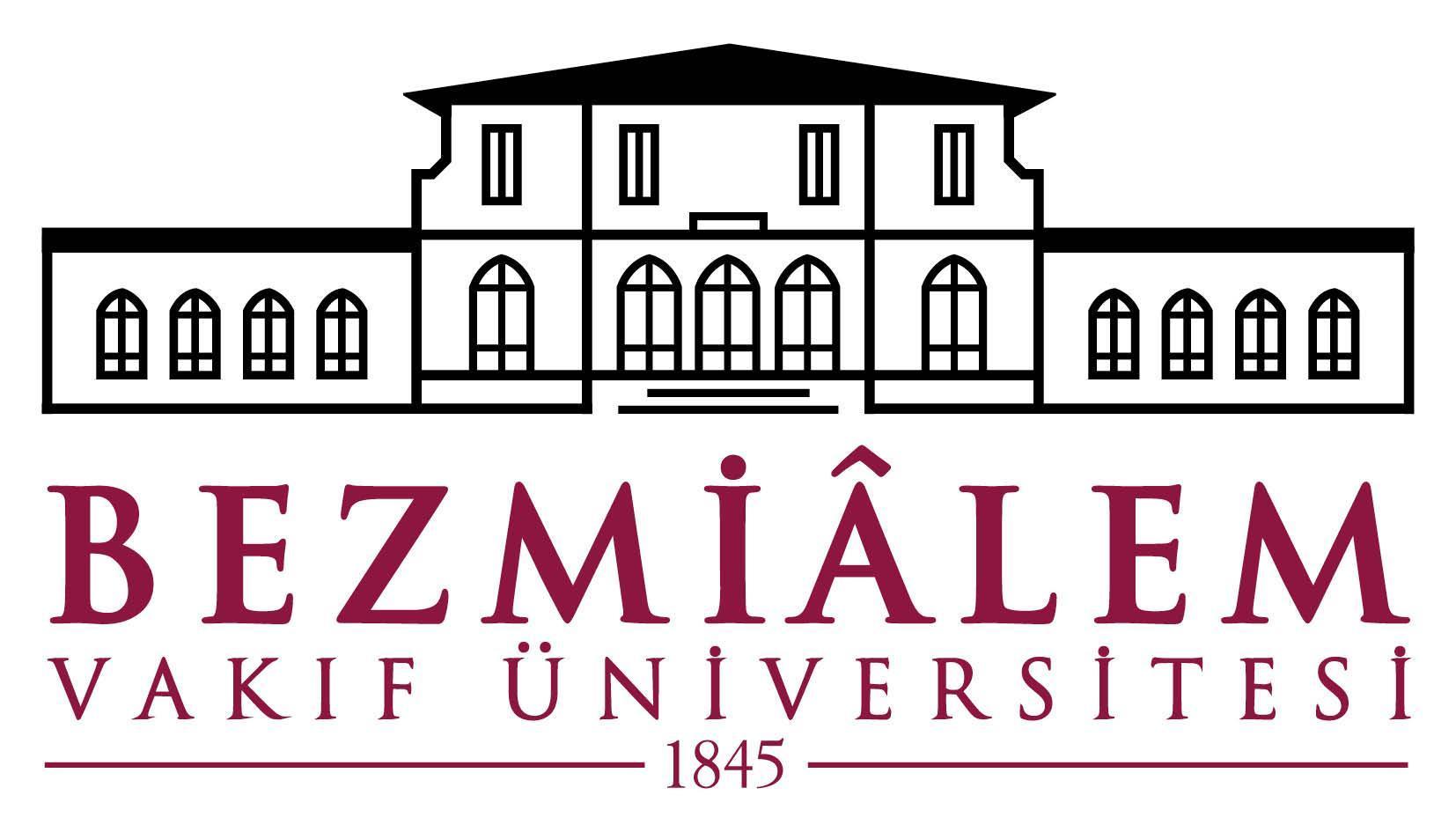 BEZMİALEM VAKIF ÜNİVERSİTESİTIP FAKÜLTESİ2022 - 2023EĞİTİM ve ÖĞRETİM YILIDÖNEM IIIDERS PROGRAMI3.SINIF EĞİTİMİNİN AMAÇLARI VE HEDEFLERİ (ANORMALLER SARMALI)AMAÇBu kurul eğitiminde;Sindirim sistemi, metabolizma ve endokrin sistem hastalıklarının,Hematolojik hastalıkların,Ürogenital sistem hastalıklarının,Nörolojik, psikiyatrik, görme sistemi ve nöroşirurji ile ilişkili hastalıkların, etyopatogenez, semptom, klinik, laboratuvar ve histopatolojik özellikleri ile tanı ve tedavideki genel prensiplerine ilişkin bilgi, tutum ve becerilerin kazandırılması amaçlanmıştır.Ayrıca, kardiyoloji, göğüs hastalıkları, kulak burun boğaz, pediatri branşlarında klinik beceriler ve teorik bilgi kazandırmak amaçlanmıştır.Genel tıp pratiğinde erişkin ve çocuk hastada genel ve soruna yönelik öykü alabilme ve tüm sistemlerin muayenesini yapabilme yeteneğini kazanması amaçlanmaktadır.Aynı zamanda sık karşılaşılan ve basit sağlık sorunlarında akılcı ilaç kullanımı ve reçete yazabilme yetisini kazanması ve hasta ile yeterli düzeyde iletişim bilgisi ve becerilerini kazanması amaçlanmaktadır.Acil durumlarda temel ve ileri yaşam desteği sağlayabilecek düzeyde bilgi ve beceri yetisini kazanması amaçlanmaktadır.Ayrıca ekip çalışmasına katılabilme, insan üzerinde deneylerin etik boyutu, araştırma ve yayın etiği konularında da temel düzeyde bilgi sahibi olması da amaçlanmaktadır.ÖĞRENİM HEDEFLERİBu sınıfın sonunda öğrenciler;BilgiSindirim sistemi hastalıklarını ve bulgularını, klinik özelliklerini, patolojisini, tanısını ve farmakolojisini açıklayabilecek,Sağlık ölçütleri, demografi, halk sağlığı kavramı ve gelişimini açıklayabilecek,Hematolojik hastalıkların, kan ve dolaşım sistemi hastalıklarının patofizyolojisini, etiyolojisini, bulgularını, tanı yöntemlerini, ve gerekiyorsa tedavi metotlarını açıklayabilecek,İmmunolojik kavramları ve immun sistem patolojilerini ve immunomodulatör ilaçları tanımlayabilecek,Böbrek hastalıkları,  idrar yolları ve prostat hastalıkları patolojisi, kliniği ve tedavisini açıklayabilecek,Prostat kanseri ve diğer ürolojik hastalıkların patoloji, klinik ve tedavisini açıklayabilecek,Kadın genital sisteme ait patoloji, semptom, klinik bulgular, teşhis yöntemleri ve tedavi yöntemlerini açıklayabilecek,Sinir sistemi hastalıkları, patolojisi, farmakolojisini, tanısını açıklayabilecek,Solunum ve dolaşım sisteminde sık görülen hastalıkları, patolojisi ve farmakolojisini açıklayabilecek,Solunum ve dolaşım sistemi hastalıklarının koruma yöntemlerini açıklayabilecek,Halk sağlığına dair kavramları (sağlık eğitimi ve sağlığı geliştirme, epidemiyoloji) tanımlayabilecektir.BeceriÖykü alma, sistem muayeneleri, girişimsel beceriler ve laboratuar becerileri gibi temel klinik becerileri kazanabilecek ve yeterli düzeyde uygulayabilecek,Hastalıkların tanı ve tedavisi için gerekli temel tıbbi girişimleri uygulayabilecek,Karşılaştığı klinik durumları klinik ortamda gördüğü hasta ve hastalıklar açısından değerlendirebilecek, uygun tanı ve tedavi yaklaşımlarını seçebilecek ve bunu gerçekleştirebilecek,Acil durumlarda tıbbi müdahale ve bakım sunabilecek,Koruyucu hekimlik ve adli tıp uygulamalarını yerine getirebilecek,Reçete yazmanın temel prensiplerini açıklayabilecektir.TutumKoruyucu hekimlik uygulamalarının farkında olabilecek,Türkiye'de gebe, anne ve çocuk ile ilgili halk sağlığı uygulamalarının farkında olabilecek,Türkiye'de birinci basamak sağlık hizmetleri ve sağlık kayıtları ve hastalıkların bildirimini önemseyecek,Sağlığın sosyal belirleyicileri, yaşlılık ve yaşlı sağlığı hizmetlerinin farkına varabilecekti3C KURULUSİNDİRİM SİSTEMİ-ENDOKRİN-METABOLİZMADERS KURULU BAŞKANI: Doç. Dr. Elmas BİBERCİ KESKİN3.SINIF 1. DERS KURULU (TIP 340– 3C Komitesi)SİNDİRİM SİSTEMİ-ENDOKRİN-METABOLİZMAAMAÇÖğrencilere, sindirim sistemi, metabolizma ve endokrin sistem hastalıklarının etyopatogenez, semptom, belirti, klinik, laboratuvar ve histopatolojik özellikleri ile tanı ve tedavideki genel prensiplerine ilişkin bilgi, tutum beceri kazandırmak amaçlanmıştır.ÖĞRENİM HEDEFLERİBu kurulun sonunda öğrenciler;Bulantı, kusma, diyare nedenlerini tanımlayabilecek,Karın ağrısı nedenleri, abdominal distansiyon, dispepsi, peptik hastalıklar (peptik ülser), klinik, patoloji ve tedavi yöntemlerini açıklayabilecek,Üst ve alt gastrointestinal sistem inflamatuar hastalıkları patolojik ve klinik özelliklerini sayabilecek,Üst ve alt gastrointestinal sistem tümöral lezyonlarının patolojik ve kilnik özelliklerini açıklayabilecek,Batın muayenesi yapabilecek, akut karın bulgularını tanımlayabilecek,Hematokezya, rektal kanama, anorektal ağrı klinik özelliklerini açıklayabilecek,Hepatomegali, sarılık nedenlerini sayabilecek,Karaciğerin elementer lezyonlarını tanımlayabilecek,Malabsorbsiyon patolojisini açıklayabilecek,Pankreas inflamatuar ve tumoral hastalıklarının klinik ve patolojik özelliklerini açıklayabilecek,Safra kesesi ve safra yolları hastalıkları patolojik ve klinik özelliklerini açıklayabilecek,Özefageal hastalıklar, gastroözefageal reflü, akalazya gibi hastalıkları tanımlayabilecek,İrritabl barsak hastalıkları klinik özelliklerini sayabilecek,Hipofiz hormonları, hipofiz hastalıklarının klinik, patolojik özellikleri ve tedavisini açıklayabilecek,Endokrin sistem patolojisi ve farmakolojisini açıklayabilecek,Diabetes mellitus patogenezi, kliniği, akut-kronik komplikasyonları, tedavisini tanımlayabilecek,Obezite ve metabolik sendromu tanımlayabilecek, Sağlık ölçütleri, demografi, halk sağlığı kavramı ve gelişimini açıklayabilecektir.Dersin öğrenme çıktılarının programın öğrenme çıktılarına katkıları3D KURULUKAN LENF, DERİ VE DERİ EKLERİ , KAS İSKELET SİSTEMİ HASTALIKLARI DERS KURULU BAŞKANI: DOÇ. DR. ANIL GÜLSEL BAHALI 3.SINIF 2. DERS KURULU (TIP 341– 3D Komitesi)KAN VE LENF SİSTEMİ HASTALIKLARI- DERİ VE DERİ EKLERİ –KAS İSKELET SİSTEMİ HASTALIKLARI AMAÇHematolojiye dair genel kavramları ve tanımlarını,Hematolojinin temel fizyolojik gelişim mekanizmalarını,Hematolojik hastalık nedenleri, hastalıkların klinik özelliklerini,Hematolojik hastalıklarda tanıda kullanılan laboratuvar ve görüntüleme yöntemlerini,Bu hastalıklardan korunma, hastalıkları önleme ve medikal tedavi yaklaşımları hakkında temel teorik bilgi, tutum ve becerinin kazandırılması amaçlanmıştır. Deri hastalıklarına dair genel kavramların öğrenilmesi, Dermatolojik bulguları sayesinde sistemik hastalıklardan şüphelenip araştırmayı öğrenmesi amaçlanmıştır. Kas iskelet sistemi hastalıklarına dair genel kavramları ve tanımları öğretmek, kas iskelet sistemi temel fizyolojik ve biyomekanik kavramları öğretmek, kas iskelet sisteminin doğumsal, gelişimsel, dejeneratif, infeksiyöz, inflamatuar ve metabolik hastalıklarının ve ayrıca nöromuskuler kavşak hastalıklarının oluşum mekanizmaları hakkında temel teorik bilginin öğretilmesi amaçlanmaktadır. ÖĞRENİM HEDEFLERİBu kurulun sonunda öğrenciler;Hematolojik sistemlerin işleyişini, hematolojik hastalıkların patogenezini tanımlayabilecek,Kan ve dolaşım sistemi hastalıklarının patofizyolojisini, etiyolojisini, bulgularını, tanı yöntemlerini, ve gerekiyorsa tedavi metotlarını açıklayabilecek,İmmunolojik kavramları ve immun sistem patolojilerini ve immunomodulatör ilaçları tanımlayabilecek,Kemik iliği ve lenf düğümü morfolojisini ve patolojilerini tanımlayabilecek,Kanama ve pıhtılaşma sistemi bozukluklarının patofizyolojisini, etiyolojisini, bulgularını, tanı yöntemlerini açıklayabilecek,Hematolojik ilaçları ve kullanım alanlarını açıklayabilecek,Hematolojik malignitelerin patofizyolojilerini, etiyolojilerini, bulgularını tanımlayabilecek,Onkolojik acilleri ve paraneoplastik sendromları, patofizyolojilerini, etiyolojilerini, bulgularını tanımlayabilecek,Halk sağlığına dair kavramları (sağlık eğitimi ve sağlığı geliştirme, epidemiyoloji) açıklayabilecektir.Sık görülen deri hastalıklarını tanımlayabilecek,Elemanter lezyonları açıklayabilecek, Deri hastalıklarının tanısı ile ilgili bilgileri açıklayabilecek, Omurga ve periferik eklemlerin temel biyomekanik özellikleri ve bozukluklarını tanımlayabilecek, Kas iskelet sistemini etkileyen inflamatuar hastalıkların belirti ve bulguları, oluşum nedenleri, risk faktörleri ve etiyopatogenezi, komplikasyonları ve ayrıcı tanısını tanımlayabilecek, Kas-iskelet sistemi hastalıklarının tanısında kullanılan laboratuvar ve radyolojik testleri tanımlayabilecektirDersin öğrenme çıktılarının programın öğrenme çıktılarına katkıları3E KURULU	ÜROGENİTAL SİSTEM HASTALIKLARI	DERS KURULU BAŞKANI: PROF. DR. AHMET GÖKHAN AKKAN3.SINIF 3. DERS KURULU (TIP 342– 3E Komitesi)ÜROGENİTAL SİSTEM HASTALIKLARIAMAÇÜrogenital sistemin yapı, fonksiyon ve hastalıkları, genel olarak bu sisteme ait hastalıkların semptom, teşhis ve tedavileri konularında bilgi, tutum ve becerilerin kazandırılması amaçlanmıştır.ÖĞRENİM HEDEFLERİBu kurulun sonunda öğrenciler;Böbrek hastalıklarının patolojisi, kliniği ve tedavisini açıklayabilecek,Oligüri, anüri, akut böbrek yetmezliğini tanımlayabilecek,Genitoüriner travma ve obstrüksiyonları açıklayabilecek,Sıvı-elektrolit, asit-baz bozuklukları ve diüretikleri açıklayabilecek,Dehidratasyon ve tedavisini tanımlayabilecek,İdrar yolları ve prostat hastalıkları patoloji, klinik ve tedavisini açıklayabilecek,Enürezis, inkontinans, idrar retansiyonu, Henoch Schönlein purpurası, amiloidoz gibi konuları açıklayabilecek,Prostat kanseri ve diğer ürolojik hastalıkların patoloji, klinik ve tedavisini açıklayabilecek,Ürolojik ve genital enfeksiyonların semptomları, tanı ve tedavisini tanımlayabilecek,Ürolojik muayene yapabilecek,Mesane hastalıklarının patoloji, klinik ve tedavisini tanımlayabilecek,Kadın genital sisteme ait patoloji, semptom, klinik bulgular, teşhis yöntemleri ve tedavi yöntemlerini açıklayabilecek,Obstetrik ve jinekolojik muayene yöntemleri, patolojisi, hastalıkların kliniği, teşhis ve tedavi yöntemlerini tanımlayabilecek,Ürogenital sistem hastalıkları ve gebelikte kullanılan ilaçları açıklayabilecek,Ürogenital sistem hastalıkları ve doğum biyokimyasını tanımlayabilecek,Meme muayenesi ve hastalıklarının patoloji, klinik, tanı ve tedavi yöntemlerini açıklayabilecek,Türkiye'de gebe, anne ve çocuk ile ilgili halk sağlığı uygulamalarını açıklayabilecek,Türkiye'de birinci basamak sağlık hizmetleri ve sağlık kayıtları ve hastalıkların bildirimini yapabilecek,Sağlığın sosyal belirleyicileri, yaşlılık ve yaşlı sağlığı hizmetlerinin farkına varabilecektir.Dersin öğrenme çıktılarının programın öğrenme çıktılarına katkıları3F KURULUMERKEZİ SİNİR SİSTEMİ VE DUYU HASTALIKLARIDERS KURULU BAŞKANI: DR. ÖĞR. ÜYESİ. FERDA USLU3.SINIF 4. DERS KURULU (TIP 343– 3F Komitesi)MERKEZİ SİNİR SİSTEMİ VE DUYU HASTALIKLARIAMAÇMerkezi Sinir Sistemi ve Duyu sistemlerini oluşturan doku ve organların genel yapıları ve fonksiyonlarının fizyolojik işlevleriyle ilişkilendirilerek bu sistemlerin işleyişinin detaylarının kazandırılması amaçlanmaktadır.Bu amaca yönelik olarak merkezi sinir sistemi ve duyusal sistemlerin genel yapısı ve ardından fonksiyonları, bu iki sistemin duyu, algı, hareket ve davranış fonksiyonlarının kavranması,Nörolojik, psikiyatrik, görme sistemi ve nöroşirurji ile ilişkili hastalıkları hakkında bilgi, tutum ve becerilerin kazandırılması amaçlanmıştır.Akademik yazi degerlendirme ve yazilmasinin öğrenilmesi amaclanmistir.ÖĞRENİM HEDEFLERİBu kurulun sonunda öğrenciler;MSS ve duyu sistemlerinin fonksiyon bozukluklarını açıklayabilecek,MSS bozukluklarının patolojisini açıklayabilecek,MSS hastalıklarının farmakolojisini tanımlayabilecek,MSS ve duyu algı, hareket ve davranış bozukluklarını tanımlayabilecek,MSS enfeksiyonlarını açıklayabilecek,Hayati fonksiyonlar ve sinir sistemini tanımlayabilecek,Hareket, denge ve sinir sistemini ve hastalıklarını açıklayabilecek,Görme, işitme ve tat, koku alma, sinir sisteminin hastalıklarını tanımlayabilecek,MSS dokusunun bozukluklarının tanısını açıklayabilecek,MSS dokusunun incelenmesi için kullanılan yöntemleri tanımlayabilecektir.Akademik yazi cesitlerini, yazim formatini, makale taramayi ve akademik yazinin nasil yazilacagini tanımlayabilecektir.Dersin öğrenme çıktılarının programın öğrenme çıktılarına katkıları3G KURULUDOLAŞIM VE SOLUNUM HASTALIKLARIDERS KURULU BAŞKANI: Doç Dr. Selahattin TUĞRUL / /Doç. Dr. Nuray KAHRAMAN AY3.SINIF 5. DERS KURULU (TIP 344– 3G Komitesi)DOLAŞIM VE SOLUNUM HASTALIKLARIAMAÇKardiyoloji, göğüs hastalıkları, kulak burun boğaz gibi konularda klinik beceriler ve teorik bilgiler kazandırmak amaçlanmıştır.Akademik yazi degerlendirme ve yazilmasinin öğrenilmesi amaclanmistir.ÖĞRENİM HEDEFLERİBu kurulun sonunda öğrenciler;Solunum sisteminde sık görülen hastalıkları açıklayabilecek,Dolaşım sisteminde sık görülen hastalıkları tanımlayabilecek,Kulak Burun Boğaz alanında sık görülen hastalıkları açıklayabilecek,Solunum sistemi hastalıklarının tedavi ve koruma yöntemlerini açıklayabilecek,Dolaşım sistemi hastalıklarının tedavi ve koruma yöntemlerini açıklayabilecek,Kulak Burun Boğaz hastalıklarının tedavi ve koruma yöntemlerini tanımlayabilecektir.Akademik yazi cesitlerini, yazim formatini, makale taramayi ve akademik yazinin nasil yazilacagini tanımlayabilecektir.Dersin öğrenme çıktılarının programın öğrenme çıktılarına katkıları3H KURULUSAĞLIK YÖNETİMİ VE GELİŞİMİ -KLİNİĞE GİRİŞDERS KURULU BAŞKANI: DOÇ. DR. AYSEL VEHAPOĞLU3.SINIF 6. DERS KURULU (TIP 345– 3H Komitesi)SAĞLIK YÖNETİMİ VE GELİŞİMİ, KLİNİK BİLİMLERAMAÇDönem 3 öğrencileri bu blok sonunda;Genel tıp pratiğinde erişkin ve çocuk hastada genel ve soruna yönelik öykü alabilme ve tüm sistemlerin muayenesini yapabilme yeteneğini kazanması amaçlanmaktadır.Aynı zamanda sık karşılaşılan ve basit sağlık sorunlarında akılcı ilaç kullanımı ve reçete yazabilme yetisini kazanması,Hasta ile yeterli düzeyde iletişim bilgisi ve becerilerini kazanması amaçlanmaktadır. Acil durumlarda temel ve ileri yaşam desteği sağlayabilecek düzeyde bilgi ve beceri yetisini kazanması amaçlanmaktadır. Ayrıca ekip çalışmasına katılabilme, insan üzerinde deneylerin etik boyutu, araştırma ve yayın etiği konularında da temel düzeyde bilgi sahibi olmasıTıp eğitiminde sosyal sorumluluk bilincinin artırılması, toplum içi eğitim bilinç ve uygulamasının kazandırılması amaçlanmaktadırAkademik yazi degerlendirme ve yazilmasinin öğrenilmesi amaclanmistir.ÖĞRENİM HEDEFLERİBu kurulun sonunda öğrenciler;Yeterli temel ve klinik tıp bilgilerine sahip olabilecek,Hastalıkların patogenezini, klinik ve tanısal özelliklerini açıklayabilecek,Öykü, muayene, girişimsel beceriler ve laboratuvar becerileri gibi temel klinik becerileri kazanabilecek ve yeterli düzeyde uygulayabilecek,Hastalıkların tanı ve tedavisi için gerekli temel tıbbi girişimleri uygulayabilecek,Karşılaştığı klinik durumları klinik ortamda gördüğü hasta ve hastalıklar açısından değerlendirebilme, uygun tanı ve tedavi yaklaşımlarını seçebilecek,Acil durumlarda tıbbi müdahale ve bakım sunabilecek,Koruyucu hekimlik ve adli tıp uygulamalarını yerine getirebilecek, ayrıca toplum içi eğitim bilinç ve uygulamasının kazandırılmasıReçete yazmanın temel prensiplerini açıklayabilecektir.Akademik yazi cesitlerini, yazim formatini, makale taramayi ve akademik yazinin nasil yazilacagini tanımlayabilecektir.Dersin öğrenme çıktılarının programın öğrenme çıktılarına katkılarıRektörProf. Dr. Rümeyza KAZANCIOĞLURektör YardımcısıProf. Dr. İbrahim TUNCAYDekanProf. Dr. Ramazan ÖZDEMİRDekan YardımcısıProf. Dr. Teoman AYDINDekan YardımcısıProf. Dr. Özlem SU KÜÇÜKBaş KoordinatörProf. Dr. Erkan ÇAKIRBaş Koordinatör YardımcısıProf. Dr. Yeliz Emine ERSOY1.Sınıf KoordinatörüDr. Öğr. Üyesi Emine Rümeysa HEKİMOĞLU1.Sınıf Koordinatör Yardımcıları                                          Dr. Öğr. Üyesi Cansu EKİNCİDr. Öğr. Üyesi Vildan Betül YENİGÜN2.Sınıf KoordinatörüDr. Öğr. Üyesi Savaş ÜSTÜNOVA2.Sınıf Koordinatör YardımcısıÖğr. Gör. Aysu KILIÇ3.Sınıf KoordinatörüProf. Dr. Şeyma YILDIZ3.Sınıf Koordinatör YardımcısıÖğr. Gör. Dr. Ganime ÇOBAN4.Sınıf KoordinatörüDoç. Dr. Elmas Biberci Keskin4.Sınıf Koordinatör YardımcısıDoç. Dr. Muzaffer Akçay5.Sınıf KoordinatörüDoç. Dr. Fatmanur OKYALTIRIK5.Sınıf Koordinatör YardımcısıDoç. Dr. Ferda Uslu6.Sınıf KoordinatörüDoç. Dr. Ayşegül DOĞAN DEMİR6.Sınıf Koordinatör YardımcısıDoç. Dr. Ertan SÖNMEZTIP FAKÜLTESİ 2022 - 2023 EĞİTİM ÖĞRETİM YILI AKADEMİK TAKVİMİTIP FAKÜLTESİ 2022 - 2023 EĞİTİM ÖĞRETİM YILI AKADEMİK TAKVİMİTIP FAKÜLTESİ 2022 - 2023 EĞİTİM ÖĞRETİM YILI AKADEMİK TAKVİMİTIP FAKÜLTESİ 2022 - 2023 EĞİTİM ÖĞRETİM YILI AKADEMİK TAKVİMİTIP FAKÜLTESİ 2022 - 2023 EĞİTİM ÖĞRETİM YILI AKADEMİK TAKVİMİDÖNEM – IIIDÖNEM – IIIDÖNEM – IIIDÖNEM – IIIDÖNEM – IIIBAŞLANGIÇBİTİŞSINAV TARİHİSINAV TARİHİBAŞLANGIÇBİTİŞFORMATİFSUMMATİFGÜZ YARIYILI05.09.202220.01.2023FORMATİFSUMMATİFANORMALLER SARMALI (3C)Sindirim-Endokrin-Metabolizma Hastalıkları05.09.202221.10.2022             26.09.202221.10.2022ANORMALLER SARMALI ( 3D)Kan Lenf, Deri ve Deri Ekleri –Kas İskelet Sistemi Hastalıkları 24.10.202209.12.202214.11.202209.12.2022ANORMALLER SARMALI (3E)Ürogenital Sistem  Hastalıkları12.12.202220.01.202326.12.202220.01.2023YARIYIL TATİLİ23.01.202303.02.2023BÜTÜNLEME (GÜZ)Sindirim-Endokrin-Metabolizma HastalıklarıKan Lenf, Deri ve Deri Ekleri –Kas İskelet Sistemi Hastalıkları Ürogenital  Sistem HastalıklarıSindirim-Endokrin-Metabolizma HastalıklarıKan Lenf, Deri ve Deri Ekleri –Kas İskelet Sistemi Hastalıkları Ürogenital  Sistem HastalıklarıSindirim-Endokrin-Metabolizma HastalıklarıKan Lenf, Deri ve Deri Ekleri –Kas İskelet Sistemi Hastalıkları Ürogenital  Sistem Hastalıkları01.02.202302.02.202303.02.2023BAHAR YARIYILI06.02.202323.06.2023ANORMALLER SARMALI (3F)Merkezi Sinir Sistemi ve Duyu Hastalıkları06.02.202331.03.202306.03.2023PDÖ 10.02.202331.03.2023ANORMALLER SARMALI (3G)Dolaşım ve Solunum Sistemi Hastalıkları03.04.202318.05.202318.04.202318.05.2023ANORMALLER SARMALI (3H) Sağlık Yönetimi ve Gelişimi-Klinik Bilimlere Giriş22.05.202323.06.2023OSCE: 23.06.202221.06.2023BÜTÜNLEME (BAHAR)Merkezi Sinir Sistemi ve Duyu HastalıklarıDolaşım Solunum Sistemi HastalıklarıSağlık Yönetimi ve Gelişimi-Klinik Bilimlere GirişDers kurulu tamamlama sınavıMerkezi Sinir Sistemi ve Duyu HastalıklarıDolaşım Solunum Sistemi HastalıklarıSağlık Yönetimi ve Gelişimi-Klinik Bilimlere GirişDers kurulu tamamlama sınavıMerkezi Sinir Sistemi ve Duyu HastalıklarıDolaşım Solunum Sistemi HastalıklarıSağlık Yönetimi ve Gelişimi-Klinik Bilimlere GirişDers kurulu tamamlama sınavı10.07.202311.07.202312.07.202321.07.2023BEZMIALEM VAKIF UNIVERSITY
SCHOOL OF MEDICINE
2022-2023 ACADEMIC YEAR LECTURE PLANBEZMIALEM VAKIF UNIVERSITY
SCHOOL OF MEDICINE
2022-2023 ACADEMIC YEAR LECTURE PLANBEZMIALEM VAKIF UNIVERSITY
SCHOOL OF MEDICINE
2022-2023 ACADEMIC YEAR LECTURE PLANBEZMIALEM VAKIF UNIVERSITY
SCHOOL OF MEDICINE
2022-2023 ACADEMIC YEAR LECTURE PLANBEZMIALEM VAKIF UNIVERSITY
SCHOOL OF MEDICINE
2022-2023 ACADEMIC YEAR LECTURE PLANBEZMIALEM VAKIF UNIVERSITY
SCHOOL OF MEDICINE
2022-2023 ACADEMIC YEAR LECTURE PLANBEZMIALEM VAKIF UNIVERSITY
SCHOOL OF MEDICINE
2022-2023 ACADEMIC YEAR LECTURE PLANCourse CodeCourse TitleCourse TitleSemesterTPECTSBUNDLETHIRTH YEAR COURSE COMMITTEESYTIP3473CDigestion Metabolism and Endocrine System and Their DisordersF158613(5 eng.)TIP3463DBlood and lymphatic system- Skin and Skin Appendages-Musculoskeletal System and Their DisordersF145246(2 eng.)TIP3423EUrogenital System System and Their DisordersF1172611(5 eng.)TIP3433FCentral Nervous and Sensoryneural System and Their DisordersS1173111(3 eng.)TIP3443GCardiovascular and Respiratory System and Their DisordersS1232012(3 eng.)TIP3453HAdministration and Improvement of Health Care-  Introduction of Clinical ScienceS7887TOTALTOTALTOTALTOTAL73811560(18 eng.)Dersin adıTeorikPratikToplamPatoloji28433Farmakoloji3535Tıbbi Mikrobiyoloji22Genel Cerrahi1616İç Hastalıkları33235Çocuk Sağlığı ve Hastalıkları2323Enfeksiyon Hastalıkları1212Biyokimya44Halk sağlığı44Radyoloji11GENEL TOPLAM1586164Digestive, Metabolism and EndocrineDigestive SystemDigestive, Metabolism and EndocrineMetabolism and EndocrineDERS KURULUÖĞRETİM ÜYESİDers saatiSummatif sınav teorik soru sayısıSummatif sınav pratik soru sayısıPATOLOJİGanime Çoban9+1P51Zuhal GUCİN10+1P51Şahande ELAGÖZ9+2P51ENFEKSİYON HASTALIKLARITuran ASLAN21Meliha KOÇ21Bülent DURDU64Yasemin AKKOYUNLU11Gülay OKAY11Çocuk Sağlığı ve HastalıklarıEmel TORUN21İlker Tolga ÖZGEN74Yaşar CESUR84Güzide DOĞAN32Ayşegül DOĞAN DEMİR21Özden TÜREL11FARMAKOLOJİAkçahan GEPDİREMEN1812Gökhan AKKAN1511GENEL CERRAHİAdem AKÇAKAYA31Halil COŞKUN11Yeliz Emine ERSOY21Ertan BULBULOĞLU32Hasan DAĞMURA21Erkan YARDIMCI21Enver KUNDUZ32İÇ HASTALIKLARIHakan ŞENTÜRK1711Cumali KARATOPRAK1T+2P11Özcan KARAMAN42Mustafa ÇAKIRCA21Muharrem KISKAÇ11Ertuğrul TAŞAN53Rümeyza KAZANCIOĞLU11Meltem GÜRSU11Mehmet ZORLU11BİYOKİMYAŞahabettin SELEK21Abdurrahim KOÇYİĞİT21RADYOLOJİMehmet Ali GÜLTEKİN11MİKROBİYOLOJİM. Ziya DOYMAZ21HALK SAĞLIĞIBedia ÖZYILDIRIM42Toplam156T+6P964Toplam soru sayısı100PÇ1PÇ2PÇ3PÇ4PÇ5PÇ6PÇ7PÇ8ÖÇ155554555ÖÇ255554555ÖÇ355554555ÖÇ455554555ÖÇ555445555ÖÇ655445555ÖÇ754445544ÖÇ833335533ÖÇ945544555ÖÇ1055555555ÖÇ1143433453ÖÇ1231131511ÖÇ1334443533ÖÇ1455555555ÖÇ1541131511ÖÇ1655555555ÖÇ1755555555ÖÇ1845141511KOMİTE PUAN DAĞILIMISUMMATİF%80KOMİTE PUAN DAĞILIMIFORMATİF%2005 EylülPazartesi06 EylülSalı07 Eylül Çarşamba08 EylülPerşembe09 EylülCuma08:3009:152022-2023 Eğitim Öğretim Yılı BilgilendirmeRamazan ÖZDEMİRÖzlem SU KÜÇÜKTeoman AYDINŞeyma YILDIZGanime ÇOBANEnfeksiyon Hastalıklarında semptomatoloji GEPENFEKSİYON HASTALIKLARITuran ASLANSindirim sistemi hastalıkların da semptom, semiyoloji ve bulgular(disfaji, regurjitasyon, kusma, ishal, kabızlık ve karın ağrısı)ÇOCUK SAĞLIĞISEMİYOLOJİGüzide DOĞANÖzofagusun inflamatuar lezyonlarıPATOLOJİGanime ÇOBANS: Karın ağrısıPeritonitA(İNG.)GENEL CERRAHİHasan DAĞMURA09:3010:15Enfeksiyon Kontrol Önlemleri Ve Covid-19 GEPENFEKSİYON HASTALIKLARIYasemin AKKOYUNLUEnfeksiyon Hastalıklarına ilişkin tanımlar, Bulaşma Yolları ve korunma ENFEKSİYON HASTALIKLARITuran ASLANKaraciger hastalıkların da semptom, semiyoloji ve bulgularÇOCUK SAĞLIĞISEMİYOLOJİGüzide DOĞAN Özofagusun Tümoral LezyonlarıPATOLOJİGanime ÇOBANS: Karın ağrısıKolesistit, kolelitiazisÖnTGENEL CERRAHİHasan DAĞMURA10:3011:15Genel ve soruna yönelik öykü alabilmeİÇ HASTALIKLARISEMİYOLOJİMustafa ÇAKIRCAÇocuklarda öykü alabilmeÇOCUK SAĞLIĞISEMİYOLOJİAyşegül DOĞAN DEMİRS: DisfajiGastro‐özefageal reflüTT‐K‐İ(İNG.)İÇ HASTALIKLARIHakan ŞENTÜRKEmetik ve antiemetik ilaçlarFARMAKOLOJİAkçahan GEPDİREMENAkut PankreatitAGENEL CERRAHİErtan BULBULOĞLU11:3012:15Hasta dosyası ve epikriz  hazırlayabilmeİÇ HASTALIKLARISEMİYOLOJİMustafa ÇAKIRCAÇocuklarda öykü alabilmeÇOCUK SAĞLIĞISEMİYOLOJİAyşegül DOĞAN DEMİRS: Karın ağrısı, ses kısıklığıGastro‐özefageal reflüTT‐K‐İ(İNG.)İÇ HASTALIKLARIHakan ŞENTÜRKEmetik ve antiemetik ilaçlarFARMAKOLOJİAkçahan GEPDİREMENIBD İlaçlarıFARMAKOLOJİGökhan AKKAN13.3014:15SERBEST ÇALIŞMATükrük Bezi HastalıklarıPATOLOJİŞahande ELAGÖZS: Bulantı, kusma, diyareGastroenteritler/TT‐A‐KENFEKSİYON HASTALIKLARIMeliha KOÇS: Bulantı, kusma, diyareenterik ateşTT‐KENFEKSİYON HASTALIKLARIBülent DURDUSERBEST ÇALIŞMA14.3015:15SERBEST ÇALIŞMATükrük Bezi HastalıklarıPATOLOJİŞahande ELAGÖZS: Bulantı, kusma, diyareGastroenteritler/TT‐A‐KENFEKSİYON HASTALIKLARIMeliha KOÇS: Bulantı, kusma, diyareGastrointestinal sistem parazitozlarıTT‐KENFEKSİYON HASTALIKLARIBülent DURDUSERBEST ÇALIŞMA15.3016:30SERBEST ÇALIŞMASERBEST ÇALIŞMASERBEST ÇALIŞMASERBEST ÇALIŞMASERBEST ÇALIŞMA16.3017:15SERBEST ÇALIŞMASERBEST ÇALIŞMASERBEST ÇALIŞMASERBEST ÇALIŞMASERBEST ÇALIŞMA12 EylülPazartesi13 EylülSalı14 Eylül Çarşamba15 EylülPerşembe16 EylülCuma08:3009:15S: DispepsiPeptik hastalık (ülser) (İNG.)TT‐K‐İİÇ HASTALIKLARIHakan ŞENTÜRKİnce ve kalın barsakların inflamatuar lezyonlarıPATOLOJİGanime ÇOBANS: Bulantı, kusma, diyare(İNG)İÇ HASTALIKLARIHakan ŞENTÜRKSindirim ve Emilim Bozuklukları BiyokimyasıBİYOKİMYAAbdurrahim KOÇYİĞİTS: Karın ağrısıAppendicitis(İNG.)AGENEL CERRAHİErkan YARDIMCI09:3010:15S: Karın ağrısıPeptik hastalık (ülser) (İNG.)TT‐K‐İİÇ HASTALIKLARIHakan ŞENTÜRKİnce ve kalın barsakların inflamatuar lezyonlarıPATOLOJİGanime ÇOBANS: Melena, hematemezÜst gastrointestinal kanama (İNG.)/T‐AİÇ HASTALIKLARIHakan ŞENTÜRKSindirim ve Emilim Bozuklukları BiyokimyasıBİYOKİMYAAbdurrahim KOÇYİĞİTS: Karın ağrısıİleus(İNG.)AGENEL CERRAHİHalil ÇOŞKUN10:3011:15Midenin inflamatuar lezyonlarıPATOLOJİGanime ÇOBANPeptik Ülser İlaçlarıFARMAKOLOJİGökhan AKKANS: Bulantı,kusma,diyare, sistemik paraziter enfeksiyonlar 1TT-KENFEKSİYON HASTALIKLARIBülent DURDUSERBEST ÇALIŞMAS: Kabızlıkİrritabl barsak hastalığıÖnT‐K‐İ(İNG.)İÇ HASTALIKLARIHakan ŞENTÜRK11:3012:15Midenin Tümöral LezyonlarıPATOLOJİGanime ÇOBANPeptik Ülser İlaçlarıFARMAKOLOJİGökhan AKKANBulantı, kusma, diyare, sistemik paraziter enfeksiyonlar 2TT-KENFEKSİYON HASTALIKLARIBülent DURDUSERBEST ÇALIŞMAS: HematokezyaAlt  gastrointestinal kanama(İNG.)T‐AİÇ HASTALIKLARIHakan ŞENTÜRK13.3014:15SERBEST ÇALIŞMASERBEST ÇALIŞMAAkut Batın Hastalıklarında Radyolojik YaklaşımRADYOLOJiMehmet Ali GÜLTEKİNSERBEST ÇALIŞMASERBEST ÇALIŞMA14.3015:15SERBEST ÇALIŞMASERBEST ÇALIŞMAMalabsorbsiyon patolojisiPATOLOJİGanime ÇOBANSERBEST ÇALIŞMASERBEST ÇALIŞMA15.3016:30SERBEST ÇALIŞMASERBEST ÇALIŞMASERBEST ÇALIŞMASERBEST ÇALIŞMASERBEST ÇALIŞMA16.3017:15SERBEST ÇALIŞMASERBEST ÇALIŞMASERBEST ÇALIŞMASERBEST ÇALIŞMASERBEST ÇALIŞMA19 EylülPazartesi20 EylülSalı21 Eylül Çarşamba22 EylülPerşembe23 EylülCuma08:3009:15Laksatif ve purgatiflerFARMAKOLOJİAkçahan GEPDİREMENS. Abdominal distansiyonAsitT(İNG.)İÇ HASTALIKLARIHakan ŞENTÜRKS: Karın ağrısıAbdominal Trauma (İNG.)AGENEL CERRAHİErkan YARDIMCISERBEST ÇALIŞMA  Batın muayenesi (P)İÇ HASTALIKLARICUMALİ KARATOPRAK09:3010:15Laksatif ve purgatiflerFARMAKOLOJİAkçahan GEPDİREMENS: Abdominal distansiyonGastrointestinal sistem motilite bozuklukları(İNG)ÖnTGENEL CERRAHİAdem AKÇAKAYAS: Karın ağrısıDivertucular DiseasesÖnTGENEL CERRAHİEnver KUNDUZParasempatolitikler(İNG)FARMAKOLOJİAkçahan GEPDİREMENBatın muayenesi (P)İÇ HASTALIKLARICUMALİ KARATOPRAK10:3011:15İnce ve Kalın Barsak Malign TümörleriPATOLOJİ         Ganime ÇOBAN S: Karın ağrısıAkut karın sendromuT‐AGENEL CERRAHİAdem AKÇAKAYAS: Kilo kaybıMalnutrisyonTT-K-İÇOCUK SAĞLIĞIGüzide DOĞANParasempatolitikler(İNG)FARMAKOLOJİAkçahan GEPDİREMENParasempatomimetikler(İNG)FARMAKOLOJİAkçahanGEPDİREMEN11:3012:15İnce ve Kalın Barsak Malign TümörleriPATOLOJİGanime ÇOBANS: Hematokezya, rektal kanama, anorektal ağrıAlt gastrointestinal kanamaTAGENEL CERRAHİADEM AKÇAKAYAS: AteşEnterik ateş (A-K), İnfluenza ve BrusellozisÖnT(İNG)ÇOCUK SAĞLIĞIÖzden TÜREL PATOLOJİ PRATİK  ve SORU ÇÖZÜMÜPATOLOJİGanime ÇOBANParasempatomimetikler(İNG)FARMAKOLOJİAkçahanGEPDİREMEN13:3014:15S: Hematokezya, rektal kanama, anorektal ağrıKolorektal kanserlerÖnT‐K(İNG.)GENEL CERRAHİEnver KUNDUZOtonom sinir sistemi farmakolojisine giriş(İNG)FARMAKOLOJİAkçahan GEPDİREMENS: Kasıkta/skrotumda kitleKasık hernileri(İNG.)T-AGENEL CERRAHİErtan BÜLBÜLOĞLUGastrointestinal Sistem Hastalıkları Klinik Mikrobiyolojisi(İNG.)MİKROBİYOLOJİMehmet Ziya DOYMAZSERBEST ÇALIŞMA  14.3015:15S: Hematokezya, rektal kanama, anorektal ağrıPerianal Hastalıklar(Perianal abse T, perianal fistül ve pilonidal sinüs ÖnT, anal fissure TT, Hemoroid TT-K, anarektal ağrı(İNG.)GENEL CERRAHİEnver KUNDUZOtonom sinir sistemi farmakolojisine giriş(İNG)FARMAKOLOJİAkçahan GEPDİREMENKarın duvarı hernileri(İNG.)T-AGENEL CERRAHİErtan BÜLBÜLOĞLUGastrointestinal Sistem Hastalıkları Klinik Mikrobiyolojisi(İNG.)MİKROBİYOLOJİMehmet Ziya DOYMAZSERBEST ÇALIŞMA  15.3016:30SERBEST ÇALIŞMA  SERBEST ÇALIŞMA  SERBEST ÇALIŞMA  SERBEST ÇALIŞMA  SERBEST ÇALIŞMA  16.3017:15SERBEST ÇALIŞMA  SERBEST ÇALIŞMA  SERBEST ÇALIŞMA  SERBEST ÇALIŞMA  SERBEST ÇALIŞMA  26 EylülPazartesi27 EylülSalı28 EylülÇarşamba29 EylülPerşembe30 EylülCuma08:3009:15SERBEST ÇALIŞMAS: Hepatomegali-SarılıkKaraciğer sirozu  (İNG.)ÖnT‐KİÇ HASTALIKLARIHakan ŞENTÜRKS: SarılıkYenidoğan sarılığıT‐KÇOCUK SAĞLIĞIEmel TORUNSempatomimetikler(İNG)FARMAKOLOJİAkçahan GEPDİREMENS: Hepatomegali-SarılıkViral hepatitlerÖnT-KENFEKSİYON HASTALIKLARIGülay OKAY09:3010:15SERBEST ÇALIŞMAS: Hepatomegali-SarılıkPortal hipertansiyon (İNG.)ÖnTİÇ HASTALIKLARIHakan ŞENTÜRKS: SarılıkYenidoğan sarılığıT‐KÇOCUK SAĞLIĞIEmel TORUNSempatomimetikler(İNG)FARMAKOLOJİAkçahan GEPDİREMENKaraciğerin Depo HastalıklarıPATOLOJİZuhal GÜCİN10:3011:15SERBEST ÇALIŞMABiluribin MetabolizmasıBİYOKİMYAŞahabettin SELEKKaraciğerinelementerlezyonlarıPATOLOJİZuhal GÜCİNS: Hepatomegali-SarılıkAkut hepatitler (İNG.)T‐KİÇ HASTALIKLARIHakan ŞENTÜRKKaraciğer TümörleriPATOLOJİZuhal GÜCİN11:3012:15SERBEST ÇALIŞMABiluribin MetabolizmasıBİYOKİMYAŞahabettin SELEKAkut ve kronik  hepatitlerin patolojisiPATOLOJİZuhal GÜCİNS: Hepatomegali-SarılıkKronik hepatit (İNG.)ÖnTİÇ HASTALIKLARIHakan ŞENTÜRKPATOLOJİ PRATİK ve SORU ÇÖZÜMÜ(İNG)Zuhal GÜCİNFORMATİF SINAV13:3014:15S: Karın ağrısı, kolik ağrılarAkut Pankreatit(İNG.)ÖnTİÇ HASTALIKLARIHakan ŞENTÜRKSafra kesesi ve safra yolları hastalıkları patolojisi(İNG.)PATOLOJİZuhal GÜCİNS: Hepatomegali-Sarılık(İNG.)İÇ HASTALIKLARIHakan ŞENTÜRKHepatosteatoz ve yağlı karaciğer hastalıkları fizyopatolojisiPATOLOJİZuhal GÜCİNSERBEST ÇALIŞMA14.3015:15S: Bulantı, kusma, diyareKronik pankreatit(İNG)İÇ HASTALIKLARIHakan ŞENTÜRKAkut ve Kronik Pankreatit Patolojisi (İNG.)PATOLOJİZuhal GÜCİNS: Hepatomegali-SarılıkHepatosteatoz (İNG.)ÖnT‐İİÇ HASTALIKLARIHakan ŞENTÜRKSirozun Patogenez ve MorfolojisiPATOLOJİZuhal GÜCİNSempatolitikler(İNG)FARMAKOLOJİAkçahan GEPDİREMEN15.3016:15SERBEST ÇALIŞMAPankreas Tümörleri (İNG.)PATOLOJİZuhal GÜCİNSERBEST ÇALIŞMASERBEST ÇALIŞMASempatolitikler(İNG)FARMAKOLOJİAkçahan GEPDİREMEN16.3017:15SERBEST ÇALIŞMASERBEST ÇALIŞMASERBEST ÇALIŞMASERBEST ÇALIŞMASERBEST ÇALIŞMA03 EkimPazartesi04 EkimSalı05 Ekim Çarşamba06 Ekim Perşembe07 Ekim Cuma08:3009:15Endokrin ve Metabolizma Hastalıkları SemiyolojisiİÇ HASTALIKLARIMuharrem KISKAÇS: Puberte bozuklukları (Erken)GEPÇOCUK SAĞLIĞIYaşar CESURS: Ağız kuruluğuDiabetes mellitus(Tip II)TT‐K‐İİÇ HASTALIKLARIÖzcan KARAMANPankreas Hormonları ve Diabetes Mellitus tedavisiFARMAKOLOJİGökhan AKKANOral Antidiyabetik İlaçlarFARMAKOLOJİGökhan AKKAN09:3010:15Endokrin Sistem Farmakolojisine girişFARMAKOLOJİGökhan AkkanS: Puberte bozuklukları (geç)GEPÇOCUK SAĞLIĞIYaşar CESURS: Ağız kuruluğuDiabetes mellitus(Tip I)TT‐K‐İİÇ HASTALIKLARIÖzcan KARAMANPankreas Hormonları ve Diabetes Mellitus tedavisiFARMAKOLOJİGökhan AKKANOral Antidiyabetik İlaçlarFARMAKOLOJİGökhan AKKAN10:3011:15Endokrin Sistem Farmakolojisine girişFARMAKOLOJİGökhan AkkanD vitamini ve BifosfanatlarFARMAKOLOJİGökhan AKKANDiabetes Mellitus PatogeneziPATOLOJİZuhal GÜCİNTiroid-paratiroid hastalıkları patolojisiPATOLOJİŞahande ELAGÖZS: Ağız kuruluğuDiabetes Mellitus vekomplikasyonlarıTT-A K İ(İNG)İÇ HASTALIKLARIErtuğrul TAŞAN11:3012:15S: Kronik ağrıMetabolik kemik hastalıkları(İNG)İÇ HASTALIKLARIErtuğrul TAŞAND vitamini ve BifosfanatlarFARMAKOLOJİGökhan AKKANDiabetes Mellitus PatogeneziPATOLOJİZuhal GÜCİNDislipidemiT‐K‐İİÇ HASTALIKLARICumali KARATOPRAKS: Kilo artışı/fazlalığıObezite(Endojen‐ekzojen)T‐K‐İ(İNG)İÇ HASTALIKLARIErtuğrul TAŞAN13:3014:15S: Kilo alamamaBüyüme‐gelişme geriliğiGEPÇOCUK SAĞLIĞIYaşar CESURS: Konjenital büyüme gelişme geriliğiKonjenital hipotiroidizmTTÇOCUK SAĞLIĞIİlker Tolga ÖZGENS: Poliuri, pollakuri, nokturi(İNG)İÇ HASTALIKLARIMeltem GÜRSUAdrenal Korteks HormonlarıFARMAKOLOJİA. Gökhan AkkanSERBEST ÇALIŞMA14.3015:15S: Kilo alamamaBüyüme‐gelişme geriliğiGEPÇOCUK SAĞLIĞIYaşar CESURS: TetaniHipoparatroidizmTT‐KÇOCUK SAĞLIĞIYaşar CESURDiyabetik NefropatiTT(İNG)İÇ HASTALIKLARIRümeyza KAZANCIOĞLUAdrenal Korteks HormonlarıFARMAKOLOJİA. Gökhan AkkanTiroidit patolojisiPATOLOJİŞahande ELAGÖZ15.3016:30Kalsiyum ve kemik metabolizmasını etkileyen ilaçlarFARMAKOLOJİGökhan AKKANSERBEST ÇALIŞMASERBEST ÇALIŞMADanışman & Öğrenci GörüşmesiHipo ve Hipertroidizmin patolojisiPATOLOJİŞahande ELAGÖZ16.3017:15Kalsiyum ve kemik metabolizmasını etkileyen ilaçlarFARMAKOLOJİGökhan AKKANSERBEST ÇALIŞMASERBEST ÇALIŞMASERBEST ÇALIŞMASERBEST ÇALIŞMA10 EkimPazartesi11 EkimSalı12 EkimÇarşamba13 EkimPerşembe14 Ekim Cuma08:3009:15S: Boyunda KitleGuatrT-K-İGENEL CERRAHİYeliz Emine ERSOYS:Hirsutizm, inmemiş testisKonjenital adrenal hiperplaziT-AÇOCUK SAĞLIĞIİlker Tolga ÖZGENS: Büyüme gelişme geriliğiDoğuştan metabolik hastalıklarÖNT-K-İÇOCUK SAĞLIĞIYaşar CESURHipotalamo-Hipofizer HormonlarıFARMAKOLOJİAkçahan GEPDİREMENS: Kilo alamama Raşitizm, nutrisyonelTT‐K-İÇOCUK SAĞLIĞIYaşar CESUR09:3010:15S: Boyunda KitleTiroid kanseriÖnTGENEL CERRAHİYeliz Emine ERSOYS:Halsizlik, yorgunlukAdrenokortikal yetmezlikT‐AÇOCUK SAĞLIĞIİlker Tolga ÖZGENS: Büyüme gelişme geriliğiDoğuştan metabolik hastalıklarÖNT-K-İÇOCUK SAĞLIĞIYaşar CESURHipotalamo-Hipofizer HormonlarıFARMAKOLOJİAkçahan GEPDİREMENS: Kilo artışı/fazlalığıMetabolik sendromT‐K‐İİÇ HASTALIKLARIMehmet ZORLU10:3011:15Tiroid kanserlerinin patolojisiPATOLOJİŞahande ELAGÖZAdrenokortikal hastalıklarPATOLOJİŞahande ELAGÖZ Halk Sağlığı kavramı ve geçmişten günümüze gelişmesiHALK SAĞLIĞIBEDİA ÖZYILDIRIMHipotalamo-Hipofizer HormonlarıFARMAKOLOJİAkçahan GEPDİREMENToplum beslenmesiHALK SAĞLIĞIBEDİA ÖZYILDIRIM11:3012:15PATOLOJİ PRATİK  ve SORU ÇÖZÜMÜ(İNG)Şahande ELAGÖZAdrenokortikal hastalıklarPATOLOJİŞahande ELAGÖZSağlık ÖlçütleriHALK SAĞLIĞIBEDİA ÖZYILDIRIMHipotalamo-Hipofizer HormonlarıFARMAKOLOJİAkçahan GEPDİREMENDemografi ve SağlıkHALK SAĞLIĞIBEDİA ÖZYILDIRIM13:3014:15S: Boyunda kitleHipotiroidi-tiroiditlerTT‐İ(İNG)İÇ HASTALIKLARIErtuğrul TAŞANS: Halsizlik, çarpıntıAdrenal bozukluklar Feokromositoma- Primer hiperaldosteronizmÖnTİÇ HASTALIKLARIÖzcan KARAMANHipofiz hastalıkları patolojisiPATOLOJİŞahande ELAGÖZ S:Poliüri, polidipsiÇocuk ve adölasanlarda diyabetin özellikleriT-AÇOCUK SAĞLIĞIİlker Tolga ÖZGENSERBEST ÇALIŞMA14.3015:15S: Boyunda kitleHipertiroidiÖnT(İNG)İÇ HASTALIKLARIErtuğrul TAŞANS: Kilo fazlalığı ve artışı Adrenal bozukluklar Cushing hastalığıÖnTİÇ HASTALIKLARIÖzcan KARAMANPATOLOJİ PRATİK  ve SORU ÇÖZÜMÜ(İNG)Şahande ELAGÖZ S:Poliüri, polidipsiÇocuk ve adölasanlarda diyabetin özellikleriT-AÇOCUK SAĞLIĞIİlker Tolga ÖZGENS:Kilo artışı fazlalığı, nöbet geçirmeDiyabetli anne bebeğiT-AÇOCUK SAĞLIĞIİlker Tolga ÖZGEN15.3016:30SERBEST ÇALIŞMASERBEST ÇALIŞMASERBEST ÇALIŞMASERBEST ÇALIŞMAS:Tremor, bilinç değişikliği, halsizlik, yorgunlukÇocuklarda hipoglisemiT-AÇOCUK SAĞLIĞIİlker Tolga ÖZGEN16.3017:15SERBEST ÇALIŞMASERBEST ÇALIŞMASERBEST ÇALIŞMASERBEST ÇALIŞMASERBEST ÇALIŞMA17 EkimPazartesi18 EkimSalı19 EkimÇarşamba20 EkimPerşembe21 Ekim Cuma08:3009:15SERBEST ÇALIŞMASERBEST ÇALIŞMASERBEST ÇALIŞMASERBEST ÇALIŞMASUMMATIF SINAVveSINAV GERİ BİLDİRİMİ09:3010:15SERBEST ÇALIŞMASERBEST ÇALIŞMASERBEST ÇALIŞMASERBEST ÇALIŞMASUMMATIF SINAVveSINAV GERİ BİLDİRİMİ10:3011:15SERBEST ÇALIŞMASERBEST ÇALIŞMASERBEST ÇALIŞMASERBEST ÇALIŞMASUMMATIF SINAVveSINAV GERİ BİLDİRİMİ11:3012:15SERBEST ÇALIŞMASERBEST ÇALIŞMASERBEST ÇALIŞMASERBEST ÇALIŞMASUMMATIF SINAVveSINAV GERİ BİLDİRİMİSUMMATIF SINAVveSINAV GERİ BİLDİRİMİ13:3014:15SERBEST ÇALIŞMASERBEST ÇALIŞMASERBEST ÇALIŞMASERBEST ÇALIŞMASUMMATIF SINAVveSINAV GERİ BİLDİRİMİ14.3015:15SERBEST ÇALIŞMASERBEST ÇALIŞMASERBEST ÇALIŞMASERBEST ÇALIŞMASUMMATIF SINAVveSINAV GERİ BİLDİRİMİ15.3016:30SERBEST ÇALIŞMASERBEST ÇALIŞMASERBEST ÇALIŞMASERBEST ÇALIŞMASUMMATIF SINAVveSINAV GERİ BİLDİRİMİ16.3017:15SERBEST ÇALIŞMASERBEST ÇALIŞMASERBEST ÇALIŞMASERBEST ÇALIŞMASUMMATIF SINAVveSINAV GERİ BİLDİRİMİDERSİN ADITEORİKPRATİKTOPLAMPatoloji35338Farmakoloji17-17Tıbbi Mikrobiyoloji2-2Tıbbi Biyokimya4-4İç Hastalıkları17219Çocuk Sağlığı ve Hastalıkları13-13Enfeksiyon Hastalıkları8-8Tıbbi Biyoloji2-2Halk Sağlığı2-2Plastik Cerrahi33Deri ve Zührevi Hastalıkları16218Fizik Tedavi99Ortopedi ve Travmatoloji9110Tıbbi Genetik11Nöroloji33Tıp Tarihi ve Etik33Radyoloji11KANITA DAYALI TIP4-4KLİNiKTE PRATİK12GENEL TOPLAM1458+16169Kan ve Lenf SistemiKanın yapısı ve fizyolojisiKan ve Lenf SistemiKanama pıhtılaşma bozukluklarıKan ve Lenf SistemiSelim hematolojik hastalıklarKan ve Lenf SistemiMalign hematolojik hastalıklarKan ve Lenf SistemiKan bankacılığıKan ve Lenf SistemiTerapötik aferezPÇ1PÇ2PÇ3PÇ4PÇ5PÇ6PÇ7PÇ8ÖÇ143344534ÖÇ243344534ÖÇ343344534ÖÇ443344534ÖÇ543344534ÖÇ643344534ÖÇ743344534ÖÇ843344534ÖÇ943344534KOMİTE PUAN DAĞILIMISUMMATİF%80KOMİTE PUAN DAĞILIMIFORMATİF%15KOMİTE PUAN DAĞILIMIKANITA DAYALI TIP%5*Bu komitede Klinikte Pratik uygulaması ile ilgili devamsızlığı olan ve geribildirim raporunu teslim etmeyen öğrenciler summatif sınavına alınmayacaklardır.*Bu komitede Klinikte Pratik uygulaması ile ilgili devamsızlığı olan ve geribildirim raporunu teslim etmeyen öğrenciler summatif sınavına alınmayacaklardır.*Bu komitede Klinikte Pratik uygulaması ile ilgili devamsızlığı olan ve geribildirim raporunu teslim etmeyen öğrenciler summatif sınavına alınmayacaklardır.DERS KURULUÖĞRETİM ÜYESİDers saatiSummatif sınav teorik soru sayısıSummatif sınav pratik soru sayısıİÇ HASTALIKLARIGüven ÇETİNMustafa ÇAKIRCAMuhammed TUNÇHacı Mehmet TÜRKMesut ŞEKERMehmet ZORLUMuharrem KISKAÇCumali KARATOPRAK7T+2P1211311511112111PATOLOJİZühal GücinBeril GÜLERPelin YILDIZMelin Özgün GEÇER 22+1P8T+2P321352111Plastik Cerrahi Selma Sönmez ERGÜNNuh EVİN2111Deri ve Zührevi HastalıklarıAnıl Gülse BAHALIÖzlem SU KÜÇÜK 8+1P8+1P551Ortopedi ve Travmatolojiİbrahim TUNCAYNurzat ELMALIAhmet Can ERDEMMehmet Anıl PULATKAN Gökçer UZERKoray ŞahinVolkan GÜRKANMehmet ELMADAĞVahdet UÇANMustafa Alper İNCESOY1111111111P1111111111NÖROLOJİAzize Esra GÜRSOYZeliha MATUR2111Tıbbi Genetik Bülent UYANIK11FİZİK TEDAVİOkan KÜÇÜKAKKAŞOzan YURDAKUL Yaşar KESKİN 342221Tıp Tarihi ve Etik Nuran YILDIRIM 32RadyolojiDilek Hacer ÇEŞME11ÇOCUK SAĞLIĞIFatma Betül ÇAKIRMebrure YAZICI11271ENFEKSİYON HASTALIKLARIMeliha Meriç KOÇYasemin AKKOYUNLU
Turan ASLANGülay OKAY11221121FARMAKOLOJİGökhan AKKAN1710MİKROBİYOLOJİM. Ziya DOYMAZ21HALK SAĞLIĞIBedia ÖZYILDIRIM22BİYOKİMYAŞahabettin SELEK43Toplam143T+8P964Toplam soru sayısı10024 EkimPazartesi25 EkimSalı26 EkimÇarşamba27 EkimPerşembe28 Ekim Cuma08:3009:15Histamin Seratonin BradikininFARMAKOLOJİGökhan AKKANİmmunolojik kavramlar ve patolojik yönleriPATOLOJİZuhal GÜCİNS:Kanama eğilimiKanama diyatezi ve HemofililerÖnTİÇ HASTALIKLARIGüven ÇETİNSERBEST ÇALIŞMAİmmunmodulator ilaçlarFARMAKOLOJİGökhan AKKAN09:3010:15Histamin Seratonin BradikininFARMAKOLOJİGökhan AKKANİmmunolojik kavramlar ve patolojik yönleriPATOLOJİZuhal GÜCİNS: peteşi-purpura-ekimozYaygın damar içi pıhtılaşmaÖnTİÇ HASTALIKLARIGüven ÇETİNDemir Metabolizması BozukluklarıBİYOKİMYAŞahabettin SELEKİmmunmodulator ilaçlarFARMAKOLOJİGökhan AKKAN10:3011:15İmmunolojik kavramlar ve patolojik yönleriPATOLOJİZuhal GÜCİNKan Ve Lenf Sistemi SemiolojisiİÇ HASTALIKLARIMehmet ZorluS: Büyüme gelişme geriliğiPrimer immün yetmezliklerÖnTÇOCUK SAĞLIĞIMebrure YAZICIDemir Metabolizması BozukluklarıBİYOKİMYAŞahabettin SELEKİmmun Sebepli HastalıklarPATOLOJİZuhal GÜCİN11:3012:15İmmunolojik kavramlar ve patolojik yönleriPATOLOJİZuhal GÜCİNKan Ve Lenf Sistemi SemiolojisiİÇ HASTALIKLARIMehmet ZorluS: Büyüme gelişme geriliğiPrimer immün yetmezliklerÖnTÇOCUK SAĞLIĞIMebrure YAZICILipid yapılı otokoidlerFARMAKOLOJİGökhan AKKANİmmun Sebepli HastalıklarPATOLOJİZuhal GÜCİN13:3014:15KLİNiKTE PRATİKAnemi PatolojisiPATOLOJİBeril GÜLERKLİNİKTE PRATİKKANITA DAYALI TIP(Makale Saati)TIP EĞİTİMİ ve BİLİŞİMİSemra ÖZÇELİKSERBEST ÇALIŞMA14:3015:15KLİNiKTE PRATİKAnemi PatolojisiPATOLOJİBeril GÜLERKLİNİKTE PRATİKKANITA DAYALI TIP(Makale Saati)TIP EĞİTİMİ ve BİLİŞİMİSemra ÖZÇELİKSERBEST ÇALIŞMA15:3016:30SERBEST ÇALIŞMASERBEST ÇALIŞMASERBEST ÇALIŞMASERBEST ÇALIŞMASERBEST ÇALIŞMA16:3017:15SERBEST ÇALIŞMASERBEST ÇALIŞMASERBEST ÇALIŞMASERBEST ÇALIŞMASERBEST ÇALIŞMA31 EkimPazartesi01 KasımSalı02 KasımÇarşamba03 Kasım Perşembe04 KasımCuma08:3009:15S: HalsizlikAnemi 1(İNG)GEPÇOCUK SAĞLIĞIFatma Betül ÇAKIRS: Anemi-halsizlik-Demir eksikliği anemisiTT‐A-K-İ(İNG)ÇOCUK SAĞLIĞIFatma Betül ÇAKIRS:Kanamaya eğilimK vitamini yetersizliğiA-K(İNG)ÇOCUK SAĞLIĞIFatma Betül ÇAKIRAnemi Tedavisi  ve Antianemik İlaçlarFARMAKOLOJİGökhan AKKANKan ve dolaşım Hastalıkları Klinik MikrobiyolojisiMİKROBİYOLOJİM. Ziya DOYMAZ09:3010:15S: Halsizlik, sarılıkHemoglobinopatiler+ HemokromatozÖnT-K(İNG)ÇOCUK SAĞLIĞIFatma Betül ÇAKIRS: Anemi-halsizlik-Demir eksikliği anemisiTT‐A-K-İ(İNG)ÇOCUK SAĞLIĞIFatma Betül ÇAKIRS:Kanamaya EğilimiKanama Bozukluklarına YaklaşımÖnT-K-İ(İNG)ÇOCUK SAĞLIĞIFatma Betül ÇAKIRAnemi Tedavisi  ve Antianemik İlaçlarFARMAKOLOJİGökhan AKKANKan ve dolaşım Hastalıkları Klinik MikrobiyolojisiMİKROBİYOLOJİM. Ziya DOYMAZ10:3011:15S: Anemi, halsizlikMegaloblastik AnemiTT‐K‐İİÇ HASTALIKLARIGüven ÇETİNS: Anemi-halsizlik-Hemolitik anemiÖnTİÇ HASTALIKLARIGüven ÇETİNLenf düğümünün reaktif hastalıklarıPATOLOJİBeril GÜLERKanama ve Pıhtılaşma Bozuklukları BiyokimyasıBİYOKİMYAŞahabettin SELEKAmiloidoz PatolojisiPATOLOJİZuhal GÜCİN11:3012:15S: Anemi, halsizlikMegaloblastik AnemiTT‐K‐İİÇ HASTALIKLARIGüven ÇETİNOtokoidlerFARMAKOLOJİGökhan AKKANLenf düğümünün reaktif hastalıklarıPATOLOJİBeril GÜLERKanama ve Pıhtılaşma Bozuklukları BiyokimyasıBİYOKİMYAŞahabettin SELEKAmiloidoz PatolojisiPATOLOJİZuhal GÜCİN13:3014:15KLİNiKTE PRATİKKemik İliği ve Lenf Düğümü MorfolojisiPATOLOJİBeril GÜLERKLİNiKTE PRATİKKANITA DAYALI TIP(Makale Saati)TIP EĞİTİMİ ve BİLİŞİMİSemra ÖZÇELİKSERBEST ÇALIŞMA14.3015:15KLİNiKTE PRATİKAntikoagülan ilaçlarFARMAKOLOJİGökhan AKKANKLİNiKTE PRATİKKANITA DAYALI TIP(Makale Saati)TIP EĞİTİMİ ve BİLİŞİMİSemra ÖZÇELİKSERBEST ÇALIŞMA15.3016:30SERBEST ÇALIŞMAAntikoagülan ilaçlarFARMAKOLOJİGökhan AKKANSERBEST ÇALIŞMASERBEST ÇALIŞMASERBEST ÇALIŞMA16.3017:15SERBEST ÇALIŞMASERBEST ÇALIŞMASERBEST ÇALIŞMASERBEST ÇALIŞMASERBEST ÇALIŞMA07 KasımPazartesi08 KasımSalı09 KasımÇarşamba10 KasımPerşembe11 KasımCuma08:3009:15S: LenfadenopatiGEPİÇ HASTALIKLARIMuhammed TUNÇS: Halsizlik, kilo kaybı Aplastik AnemiÖnT(İNG)ÇOCUK SAĞLIĞIFatma Betül ÇAKIRS: Dispne, siyanoz, kemik ağrıları, ateşOnkolojik AcillerAİÇ HASTALIKLARIMesut ŞEKERSERBEST ÇALIŞMAPeriferik yayma yapabilme ve değerlendirebilme (P)İÇ HASTALIKLARIGüven ÇETİN09:3010:15Lenfoid dokunun neoplastik proliferasyonlarına girişPATOLOJİBeril GÜLERS: Halsizlik, kilo kaybı LösemilerÖnT(İNG)ÇOCUK SAĞLIĞIFatma Betül ÇAKIRParaneoplastik SendromİÇ HASTALIKLARIHacı Mehmet TÜRKSERBEST ÇALIŞMAPeriferik yayma yapabilme ve değerlendirebilme (P)İÇ HASTALIKLARIGüven ÇETİN10:3011:15S: Peteşi, purpuraHematolojik malignitelere giriş (Miyeloproliferatif ve lenfoproliferatif hastalıklar)GEPİÇ HASTALIKLARIGüven ÇETİNS: SiyanozPolisitemiTİÇ HASTALIKLARIMustafa ÇAKIRCALenfoma patolojisiPATOLOJİBeril GÜLERTrombolitik ve Fibrinolitik ilaçlarFARMAKOLOJİGökhan AKKANS: Halsizlik, kilo kaybı Solid tümör ve onkolojik acillerA(İNG)ÇOCUK SAĞLIĞIFatma Betül ÇAKIR11:3012:15S: Peteşi, purpuraHematolojik malignitelere giriş (Miyeloproliferatif ve lenfoproliferatif hastalıklar)GEPİÇ HASTALIKLARIGüven ÇETİNŞarbonÖnT-KENFEKSİYON HASTALIKLARIGülay OKAYLenfoma patolojisiPATOLOJİBeril GÜLERTrombolitik ve Fibrinolitik ilaçlarFARMAKOLOJİGökhan AKKANS: Halsizlik, kilo kaybı Solid tümör ve onkolojik acillerA(İNG)ÇOCUK SAĞLIĞIFatma Betül ÇAKIR13:3014:15KLİNiKTE PRATİKFolat antagonistleriFARMAKOLOJİGökhan AKKANKLİNiKTE PRATİKBrucellozTT-KENFEKSİYON HASTALIKLARIGülay OKAYSERBEST ÇALIŞMA14.3015:15KLİNiKTE PRATİKSERBEST ÇALIŞMAKLİNiKTE PRATİKAteş ve nedeni bilinmeyen ateşA-TSTENFEKSİYON HASTALIKLARITuran ASLANPATOLOJİ PRATİK ve SORU ÇÖZÜMÜ(İNG)Beril GÜLER15.3016:30SERBEST ÇALIŞMASERBEST ÇALIŞMASERBEST ÇALIŞMASERBEST ÇALIŞMAPATOLOJİ PRATİK ve SORU ÇÖZÜMÜ(İNG)Beril GÜLER16.3017:15SERBEST ÇALIŞMASERBEST ÇALIŞMASERBEST ÇALIŞMASERBEST ÇALIŞMASERBEST ÇALIŞMA14 KasımPazartesi15 KasımSalı16 KasımÇarşamba17 KasımPerşembe18 KasımCuma08:3009:15SERBEST ÇALIŞMADeri yaralanmalarıPLASTİK CERRAHİNuh EVİNSemptomlar ve ilgili hastalıklarDERİ HASTALIKLARIAnıl Gülse BAHALIYanmalar/YanıkPLASTİK CERRAHİSelma ERGÜNDeri TümörleriPATOLOJİM. Özgün GEÇER09:3010:15SERBEST ÇALIŞMADeri ve Yumuşak Doku EnfeksiyonlarıENFEKSİYONYasemin AKKOYUNLUSemptomlar ve ilgili hastalıklarDERİ HASTALIKLARIAnıl Gülse BAHALIYanmalar/YanıkPLASTİK CERRAHİSelma ERGÜNDeri TümörleriPATOLOJİM. Özgün GEÇER10:3011:15SERBEST ÇALIŞMATerminoloji, lezyon tanımıDERİ HASTALIKLARIAnıl Gülse BAHALIAkut ve Kronik İnflamatuar DermatozPATOLOJİPelin YILDIZDermatolojide Acil HastalıklarDERİ HASTALIKLARIÖzlem Su KÜÇÜKBüllü HastalıklarDERİ HASTALIKLARIAnıl Gülse BAHALI11:3012:15SERBEST ÇALIŞMATerminoloji, lezyon tanımıDERİ HASTALIKLARIAnıl Gülse BAHALIAkut ve Kronik İnflamatuar DermatozPATOLOJİPelin YILDIZDermatolojide Acil HastalıklarDERİ HASTALIKLARIÖzlem Su KÜÇÜKBüllü HastalıklarDERİ HASTALIKLARIAnıl Gülse BAHALIFORMATİF SINAV13:3014:15Dermatolojinin tanımı, derinin yapısı ve fonksiyonlarıDERİ HASTALIKLARIAnıl Gülse BAHALIEnfeksiyöz Ajanlarla Oluşan Deri HastalıklarıDERİ HASTALIKLARIÖzlem Su KÜÇÜKİnflamasyonla Seyreden HastalıklarDERİ HASTALIKLARIÖzlem Su KÜÇÜKDerinin Büllöz hastalıklarıPATOLOJİPelin YILDIZSERBEST ÇALIŞMA14.3015:15Dermatolojinin tanımı, derinin yapısı ve fonksiyonlarıDERİ HASTALIKLARIAnıl Gülse BAHALIEnfeksiyöz Ajanlarla Oluşan Deri HastalıklarıDERİ HASTALIKLARIÖzlem Su KÜÇÜKİnflamasyonla Seyreden HastalıklarDERİ HASTALIKLARIÖzlem Su KÜÇÜKVaskülitİÇ HASTALIKLARIMuharrem KISKAÇ SERBEST ÇALIŞMA15.3016:30SERBEST ÇALIŞMASERBEST ÇA LIŞMA SERBEST ÇALIŞMASERBEST ÇALIŞMASERBEST ÇA LIŞMA 16.3017:15SERBEST ÇALIŞMASERBEST ÇALIŞMASERBEST ÇA LIŞMA SERBEST ÇALIŞMASERBEST ÇALIŞMA21 KasımPazartesi22 KasımSalı23 KasımÇarşamba24 KasımPerşembe25 KasımCuma08:3009:15Deri TümörleriDERİ HASTALIKLARIÖzlem Su KÜÇÜKRomatoid artritFİZİK TEDAVİOkan KÜÇÜKAKKAŞTenosinovitlerFİZİK TEDAVİYaşar KESKİNSpondiloartropatilerFİZİK TEDAVİOzan YURDAKULOsteoartritFİZİK TEDAVİOkan KÜÇÜKAKKAŞ09:3010:15Deri TümörleriDERİ HASTALIKLARIÖzlem Su KÜÇÜKOsteomiyelitENFEKSİYONMeliha Meriç KOÇFibromiyaljiFİZİK TEDAVİYaşar KESKİNArtritFİZİK TEDAVİOzan YURDAKULOsteoartritFİZİK TEDAVİOkan KÜÇÜKAKKAŞ10:3011:15DermatolojikFARMAKOLOJİGökhan AKKANKas iskelet hastalıkları semptomolojisiFİZİK TEDAVİOzan YURDAKULNöromusküler kavşak hastalıklarıPATOLOJİZuhal GUCİNKas hastalıklarına yaklaşımNÖROLOJİA. Esra GÜRSOYKollajen doku hastalıkları patoloji ve morfolojisiPATOLOJİZuhal GUCİN11:3012:15Dermatolojik Farmakoloji FARMAKOLOJİGökhan AKKANKas iskelet hastalıkları semptomolojisiFİZİK TEDAVİOzan YURDAKULNöromusküler kavşak hastalıklarıPATOLOJİZuhal GUCİNKas hastalıklarına yaklaşımNÖROLOJİA. Esra GÜRSOYKollajen doku hastalıkları patoloji ve morfolojisiPATOLOJİZuhal GUCİN13:3014:15PRATİK:Bulgulara Göre Tanı Yaklaşımı, Pigmentasyon hastalıkları, kaşıntıDERİ HASTALIKLARIAnıl Gülse BAHALI/ Özlem Su KÜÇÜKOsteogenezis ve morfolojisiPATOLOJİZuhal GUCİNSağlık Eğitimi ve Sağlığı geliştirmeHALK SAĞLIĞIBedia ÖZYILDIRIMTıp Etiği ve Araştırma Etiğine GirişTIP TARİHİ ve ETİKNuran YILDIRIMSERBEST ÇALIŞMA14.3015:15PRATİK:Bulgulara Göre Tanı Yaklaşımı, Pigmentasyon hastalıkları, kaşıntıDERİ HASTALIKLARIAnıl Gülse BAHALI/ Özlem Su KÜÇÜKOsteomyelit ve Artiritlerin  Patoloji ve morfolojisiPATOLOJİZuhal GUCİNGünümüzde ülkemizde uygulanan sağlık tarama programlarıHALK SAĞLIĞIBedia ÖZYILDIRIMTıp Etiği ve Araştırma Etiğine GirişTIP TARİHİ ve ETİKNuran YILDIRIMSERBEST ÇALIŞMA15.3016:30SERBEST ÇALIŞMAOsteomyelit ve Artiritlerin  Patoloji ve morfolojisiPATOLOJİZuhal GUCİNSERBEST ÇALIŞMATıp Etiği ve Araştırma Etiğine GirişTIP TARİHİ ve ETİKNuran YILDIRIMSERBEST ÇALIŞMA16.3017:15SERBEST ÇALIŞMASERBEST ÇALIŞMASERBEST ÇALIŞMASERBEST ÇALIŞMASERBEST ÇA LIŞMA 28 KasımPazartesi29 KasımSalı30 KasımÇarşamba01 AralıkPerşembe02 AralıkCuma08:3009:15Gut hastalığıİÇ HASTALIKLARICumali KARATOPRAKNöromusküler bloke edici ilaçlarFARMAKOLOJİGökhan AKKANKollajen doku hastalıkları-I (SLE ve Raynaud hst)İÇ HASTALIKLARIMuhammed TUNÇSERBEST ÇALIŞMA İskelet sisteminin gelişme bozukluklarıPATOLOJİZuhal GUCİN09:3010:15Nöromusküler Kavşak Hastalıklarına YaklaşımNÖROLOJİZeliha MATURGut tedavisinde kullanılan ilaçlarFARMAKOLOJİGökhan AKKANKollajen doku hastalıkları-II (Skleroderma ve Sjögren Sendromu)İÇ HASTALIKLARIMehmet ZORLUAçık Kırıklar ve çıkıklarORTOPEDİMehmet Anıl PULATKANPRATİKPATOLOJİZuhal GUCİN10:3011:15Herediter kas ve kemik hastalıklarıTIBBİ GENETİKBülent UYANIKAnormal mineral homeostazıPATOLOJİZuhal GUCİNKemik tümörleri PatolojisiPATOLOJİZuhal GUCİNKırık iyileşmesiPATOLOJİZuhal GUCİNNonsteroidal Antiinflamatuar ilaçlarFARMAKOLOJİGökhan AKKAN11:3012:15Omuz ve Dirsek MuayenesiORTOPEDİKoray ŞAHİNKemik Kitlesinde Artma ve Azalma ile ilişkili HastalıklarPATOLOJİZuhal GUCİNKemik tümörleri PatolojisiPATOLOJİZuhal GUCİNKırıklar - OsteonekrozPATOLOJİZuhal GUCİNNonsteroidal Antiinflamatuar ilaçlarFARMAKOLOJİGökhan AKKAN13:3014:15SERBEST ÇALIŞMA Kas İskelet Sistemi Hastalıklarında Radyolojik YaklaşımRADYOLOJiDilek Hacer ÇEŞMESERBEST ÇALIŞMA Sık Görülen konjenital anomalilerORTOPEDİVahdet UÇANOmurga ve Pelvis MuayenesiORTOPEDİMehmet Elmadağ14.3015:15SERBEST ÇALIŞMAOrtopedide TerminolojiORTOPEDİİbrahim TUNCAYSERBEST ÇALIŞMAKırık Sınıflama ve KomplikasyonlarıORTOPEDİAhmet Can ERDEMAyak ve Ayak Bileği MuayenesiORTOPEDİGökçer UZER 15.3016:30SERBEST ÇALIŞMA Kalça ve Diz MuayenesiORTOPEDİNurzat ELMALISERBEST ÇALIŞMA El ve El Bileği MuayenesiORTOPEDİMehmet Anıl PulatkanPRATİK:GKD Klinik ve Radyolojik MuayeneORTOPEDIMustafa Alper İNCESOY16.3017:15SERBEST ÇALIŞMASERBEST ÇALIŞMASERBEST ÇALIŞMASERBEST ÇA LIŞMA SERBEST ÇA LIŞMA 05 AralıkPazartesi06 AralıkSalı07 AralıkÇarşamba08 AralıkPerşembe09 AralıkCuma08:3009:15SERBEST ÇALIŞMASERBEST ÇALIŞMASERBEST ÇALIŞMASERBEST ÇALIŞMASUMMATIF SINAVveSINAV GERİ BİLDİRİMİ09:3010:15SERBEST ÇALIŞMASERBEST ÇALIŞMASERBEST ÇALIŞMASERBEST ÇALIŞMASUMMATIF SINAVveSINAV GERİ BİLDİRİMİ10:3011:15SERBEST ÇALIŞMASERBEST ÇALIŞMASERBEST ÇALIŞMASERBEST ÇALIŞMASUMMATIF SINAVveSINAV GERİ BİLDİRİMİ11:3012:15SERBEST ÇALIŞMASERBEST ÇALIŞMASERBEST ÇALIŞMASERBEST ÇALIŞMASUMMATIF SINAVveSINAV GERİ BİLDİRİMİSUMMATIF SINAVveSINAV GERİ BİLDİRİMİ13:3014:15SERBEST ÇALIŞMASERBEST ÇALIŞMASERBEST ÇALIŞMASERBEST ÇALIŞMASUMMATIF SINAVveSINAV GERİ BİLDİRİMİ14.3015:15SERBEST ÇALIŞMASERBEST ÇALIŞMASERBEST ÇALIŞMASERBEST ÇALIŞMASUMMATIF SINAVveSINAV GERİ BİLDİRİMİ15.3016:30SERBEST ÇALIŞMASERBEST ÇALIŞMASERBEST ÇALIŞMASERBEST ÇALIŞMASUMMATIF SINAVveSINAV GERİ BİLDİRİMİ16.3017:15SERBEST ÇALIŞMASERBEST ÇALIŞMASERBEST ÇALIŞMASERBEST ÇALIŞMASUMMATIF SINAVveSINAV GERİ BİLDİRİMİDersin adıTeorikPratikToplamKadın Hastalıkları ve Doğum23528Çocuk Sağlığı ve Hastalıkları10-10İç Hastalıkları14-14Patoloji24630Farmakoloji12-12Üroloji15-15Biyokimya2-2Tıbbi Mikrobiyoloji2-2Radyoloji1-1Halk Sağlığı77Genel cerrahi415JOHNS HOPKİNS22Kanita Dayali Tip44PANELGENEL TOPLAM11712+14143Ürogenital SistemGENİTAL  SİSTEMİN  GENEL YAPISI, FİZİĞİ VE ORGANİZASYONUÜrogenital SistemÜRİNER   SİSTEMİN  SİSTEMİN  GENEL YAPISI, FİZİĞİ VE ORGANİZASYONUÜrogenital SistemGENİTAL  SİSTEMİN  FONKSİYONLARIÜrogenital SistemÜRİNER   SİSTEMİN  FONKSİYONLARIÜrogenital SistemGENİTOÜRİNER  SİSTEMİ  İNCELEME YÖNTEMLERİÜrogenital SistemGENİTAL  SİSTEMÜrogenital SistemÜRİNER   SİSTEM  BOZUKLUKLARIPÇ1PÇ2PÇ3PÇ4PÇ5PÇ6PÇ7PÇ8ÖÇ141143522ÖÇ241143522ÖÇ352144522ÖÇ442244522ÖÇ542244522ÖÇ651144522ÖÇ751143522ÖÇ852143522ÖÇ951144522ÖÇ1042144522ÖÇ1141144522ÖÇ1241144522ÖÇ1341145522ÖÇ1442243522ÖÇ1532244524ÖÇ1613344525ÖÇ1713344525ÖÇ1813344525ÖÇ1913344525KOMİTE PUAN DAĞILIMISUMMATİF%80KOMİTE PUAN DAĞILIMIFORMATİF%15KOMİTE PUAN DAĞILIMIKANITA DAYALI TIP%5*Bu komitede Panele ait devamsızlığı olan ve geribildirim raporunu teslim etmeyen öğrenciler summatif sınavına alınmayacaklardır.*Bu komitede Panele ait devamsızlığı olan ve geribildirim raporunu teslim etmeyen öğrenciler summatif sınavına alınmayacaklardır.*Bu komitede Panele ait devamsızlığı olan ve geribildirim raporunu teslim etmeyen öğrenciler summatif sınavına alınmayacaklardır.DERS KURULUÖĞRETİM ÜYESİDers saatiSummatif sınav teorik soru sayısıSummatif sınav pratik soru sayısıKADIN HASTALIKLARIGürkan KIRAN43Osman ŞEVKET32Seda ATEŞ21Mehmet Serdar KÜTÜK54Ayşe Filiz GÖKMEN KARASU11Engin ORAL43Pınar ÖZCAN11Zehra BAKAR4+3P32Taha TAKMAZ11PATOLOJİPelin YILDIZ5T+1P51Nurhan ŞAHİN9T+2P91Ganime ÇOBAN7T+2P71Zuhal GUCİN3T+1P21ÇOCUK SAĞLIĞISelçuk UZUNER21Ayşegül DOĞAN DEMİR33Emel TORUN11Aysel VAHAPOĞLU21FEYZA USTABAŞ KAHRAMAN21İÇ HASTALIKLARIRümeyza KAZANCIOĞLU54Meltem GÜRSU76Mehmet ZORLU11Cumali KARATOPRAK11FARMAKOLOJİAkçahan GEPDİREMEN109Gökhan AKKAN21ÜROLOJİHabip AKBULUT21Cevper ERSÖZ21Recai GÜRBÜZ11Aslan DEMİR21Muzaffer AKÇAY11Bayram DOĞAN21Senad KALKAN21Fatih GEVHER21Abdullah İLKTAÇ11MİKROBİYOLOJİM. Ziya DOYMAZ21HALK SAĞLIĞIBedia ÖZYILDIRIM75BİYOKİMYAAbdurrahim KOÇYİĞİT21RADYOLOJİŞeyma YILDIZ11GENEL CERRAHİYeliz Emine ERSOY4T+1P41JOHNS HOPKİNSMichael Melia21Toplam129937Toplam Soru SayısıToplam Soru Sayısı10010012 AralıkPazartesi13 AralıkSalı13 AralıkSalı14 AralıkÇarşamba14 AralıkÇarşamba15 AralıkPerşembe15 AralıkPerşembe16 AralıkCuma08:3009:15Ürogenital sistem semiolojisiİÇ HASTALIKLARICumali KaratoprakAsit‐baz denge bozuklukları(İNG)İÇ HASTALIKLARIMeltem GÜRSUAsit‐baz denge bozuklukları(İNG)İÇ HASTALIKLARIMeltem GÜRSUS: Anüri –oliguriSıvı ve elektrolit  denge bozukluklarıT‐A‐K(İNG)İÇ HASTALIKLARIMeltem GÜRSUS: Anüri –oliguriSıvı ve elektrolit  denge bozukluklarıT‐A‐K(İNG)İÇ HASTALIKLARIMeltem GÜRSUÇocuklarda hipertansiyonÇOCUK SAĞLIĞIAyşegül DOĞAN DEMİRÇocuklarda hipertansiyonÇOCUK SAĞLIĞIAyşegül DOĞAN DEMİRS: Oliguri-Anuri(İNG)İÇ HASTALIKLARIMeltem GÜRSU09:3010:15Ailevi Akdeniz AteşiÖnT-KİÇ HASTALIKLARIMehmet ZORLUAsit‐baz denge bozuklukları(İNG)İÇ HASTALIKLARIMeltem GÜRSUAsit‐baz denge bozuklukları(İNG)İÇ HASTALIKLARIMeltem GÜRSUS: Anüri –oliguriSıvı ve elektrolit  denge bozukluklarıT‐A‐KİÇ HASTALIKLARIRümeyza KAZANCIOĞLUS: Anüri –oliguriSıvı ve elektrolit  denge bozukluklarıT‐A‐KİÇ HASTALIKLARIRümeyza KAZANCIOĞLUNefrotik /Nefritik sendromTİÇ HASTALIKLARIRümeyza KAZANCIOĞLUNefrotik /Nefritik sendromTİÇ HASTALIKLARIRümeyza KAZANCIOĞLUAkut böbrek hastalığıT‐A‐K(İNG)İÇ HASTALIKLARIMeltem GÜRSU10:3011:15Böbrek fonksiyonlarının değerlendirilmesiİÇ HASTALIKLARIMeltem GÜRSUGlomerül hastalıkları patolojisiPATOLOJİGanime ÇOBANGlomerül hastalıkları patolojisiPATOLOJİGanime ÇOBANS: Anüri –oliguriSıvı ve elektrolit  denge bozukluklarıT‐A‐KİÇ HASTALIKLARIRümeyza KAZANCIOĞLUS: Anüri –oliguriSıvı ve elektrolit  denge bozukluklarıT‐A‐KİÇ HASTALIKLARIRümeyza KAZANCIOĞLUBöbrek Hastalıkları ve DiüretiklerFARMAKOLOJİAkçahan GEPDİREMENBöbrek Hastalıkları ve DiüretiklerFARMAKOLOJİAkçahan GEPDİREMENKronik böbrek hastalığıT‐A‐K‐İİÇ HASTALIKLARIRümeyzaKAZANCIOĞLU11:3012:15Akut glomerulonefritT‐A(İNG)İÇ HASTALIKLARIMeltem GÜRSUGlomerül hastalıkları patolojisiPATOLOJİGanime ÇOBANGlomerül hastalıkları patolojisiPATOLOJİGanime ÇOBANAkut Böbrek YetmezliğiÇOCUK SAĞLIĞIFeyza USTABAŞ KAHRAMANAkut Böbrek YetmezliğiÇOCUK SAĞLIĞIFeyza USTABAŞ KAHRAMANBöbrek Hastalıkları ve DiüretiklerFARMAKOLOJİAkçahan GEPDİREMENBöbrek Hastalıkları ve DiüretiklerFARMAKOLOJİAkçahan GEPDİREMENKronik böbrek hastalığıT‐A‐K‐İİÇ HASTALIKLARIRümeyza KAZANCIOĞLU13:3014:15SERBEST ÇALIŞMAAsit‐baz dengesini etkileyen ilaçlarFARMAKOLOJİAkçahan GEPDİREMENAsit‐baz dengesini etkileyen ilaçlarFARMAKOLOJİAkçahan GEPDİREMENAkut GlomerulonefritÇOCUK SAĞLIĞI Aysel VEHAPOĞLU TÜRKMENAkut GlomerulonefritÇOCUK SAĞLIĞI Aysel VEHAPOĞLU TÜRKMENTubulointerstisyel hastalıklar patolojisiPATOLOJİPelin YILDIZTubulointerstisyel hastalıklar patolojisiPATOLOJİPelin YILDIZSERBEST ÇALIŞMA14.3015:15SERBEST ÇALIŞMASıvı elektrolit dengesini etkileyen ilaçlarFARMAKOLOJİAkçahan GEPDİREMENSıvı elektrolit dengesini etkileyen ilaçlarFARMAKOLOJİAkçahan GEPDİREMENNefrotik sendromÇOCUK SAĞLIĞIAyşegül DOĞAN DEMİRNefrotik sendromÇOCUK SAĞLIĞIAyşegül DOĞAN DEMİRTubulointerstisyel hastalıklar patolojisiPATOLOJİPelin YILDIZTubulointerstisyel hastalıklar patolojisiPATOLOJİPelin YILDIZDehidratasyonTT‐A‐KÇOCUK SAĞLIĞISelçuk UZUNER15.3016:30SERBEST ÇALIŞMAAilevi Akdeniz AteşiÇOCUK SAĞLIĞIAyşegül DOĞAN DEMİRAilevi Akdeniz AteşiÇOCUK SAĞLIĞIAyşegül DOĞAN DEMİRTransplant Böbrek PatolojisiPATOLOJİGanime ÇOBANTransplant Böbrek PatolojisiPATOLOJİGanime ÇOBANSERBEST ÇALIŞMASERBEST ÇALIŞMADehidratasyonTT‐A‐KÇOCUK SAĞLIĞISelçuk UZUNER16.3017:15SERBEST ÇALIŞMASERBEST ÇALIŞMASERBEST ÇALIŞMASERBEST ÇALIŞMASERBEST ÇALIŞMASERBEST ÇALIŞMASERBEST ÇALIŞMASERBEST ÇALIŞMA19 AralıkPazartesi20 AralıkSalı21 AralıkÇarşamba21 AralıkÇarşamba22 AralıkPerşembe22 AralıkPerşembe23 AralıkCuma23 AralıkCuma23 AralıkCuma08:3009:15S: HematüriBöbrek TümörleriÖn-TÜROLOJİBayram DOĞANBöbreğin Konjenital ve Kistik HastalıklarıPATOLOJİGanime ÇOBANS: Enürezis, ürinerinkontinans, idrar retans, pelvik ağrıBenign Prostat Hiperplazisi,Norojenik MesaneÜROLOJİSenad KalkanS: Enürezis, ürinerinkontinans, idrar retans, pelvik ağrıBenign Prostat Hiperplazisi,Norojenik MesaneÜROLOJİSenad KalkanProstat hastalıkları patolojisiPATOLOJİPelin YILDIZProstat hastalıkları patolojisiPATOLOJİPelin YILDIZS: Kasık ağrısı Kasıkta /skrotumda kitleTestis torsiyonu –AHidrosel-TEnürezisÜROLOJİHabip AKBULUTS: Kasık ağrısı Kasıkta /skrotumda kitleTestis torsiyonu –AHidrosel-TEnürezisÜROLOJİHabip AKBULUTS: Kasık ağrısı Kasıkta /skrotumda kitleTestis torsiyonu –AHidrosel-TEnürezisÜROLOJİHabip AKBULUT09:3010:15Üriner Sistem Enfeksiyonları:ÇOCUK SAĞLIĞIFeyza USTABAŞ KAHRAMANBöbreğin Konjenital ve Kistik HastalıklarıPATOLOJİGanime ÇOBANS: Enürezis, ürinerinkontinans, idrar retans, pelvik ağrıBenign Prostat Hiperplazisi,Norojenik MesaneÜROLOJİSenad KALKANS: Enürezis, ürinerinkontinans, idrar retans, pelvik ağrıBenign Prostat Hiperplazisi,Norojenik MesaneÜROLOJİSenad KALKANProstat kanseriÖn-TÜROLOJİRecai GÜRBÜZProstat kanseriÖn-TÜROLOJİRecai GÜRBÜZS: İnmemiş testisFimosis ve parafimosis Hipospadiasis, epispadiasisTÜROLOJİHabip AKBULUTS: İnmemiş testisFimosis ve parafimosis Hipospadiasis, epispadiasisTÜROLOJİHabip AKBULUTS: İnmemiş testisFimosis ve parafimosis Hipospadiasis, epispadiasisTÜROLOJİHabip AKBULUT10:3011:15Böbrek tümörleri patolojisiPATOLOJİGanime ÇOBANBöbreğin Kistik Hastalıkları ve AnomalileriÜROLOJİBayram DOĞANMesane Hastalıkları PatolojisiPATOLOJİPelin YILDIZMesane Hastalıkları PatolojisiPATOLOJİPelin YILDIZS:Üriner sistem taş hastalığıT‐AÜROLOJİCevper ErsözS:Üriner sistem taş hastalığıT‐AÜROLOJİCevper ErsözTestis hastalıkları patolojisiPATOLOJİPelin YILDIZTestis hastalıkları patolojisiPATOLOJİPelin YILDIZTestis hastalıkları patolojisiPATOLOJİPelin YILDIZ11:3012:15Böbrek tümörleri patolojisiPATOLOJİGanime ÇOBANÜriner sistem enfeksiyonlarında antibiyotiklerFARMAKOLOJİGökhan AKKANGenito‐üriner sistem travmasıÜROLOJİFatih GEVHER Genito‐üriner sistem travmasıÜROLOJİFatih GEVHER S: HematüriMesane KanseriÖn-TÜROLOJİCevper ERSÖZS: HematüriMesane KanseriÖn-TÜROLOJİCevper ERSÖZTestis TümörüÖn TÜROLOJİAslan DEMİRTestis TümörüÖn TÜROLOJİAslan DEMİRTestis TümörüÖn TÜROLOJİAslan DEMİR13:3014:15S: DizüriÜriner sistem enfeksiyonlarıTT‐KÜROLOJİAslan DEMİRPANEL(STRESLE BAŞETME)İSMET KIRKPINARSERBEST ÇALIŞMASERBEST ÇALIŞMAAndrojenler ve antiandrojen ilaçlarFARMAKOLOJİAkçahan GEPDİREMENAndrojenler ve antiandrojen ilaçlarFARMAKOLOJİAkçahan GEPDİREMENSERBEST ÇALIŞMASERBEST ÇALIŞMASERBEST ÇALIŞMA14.3015:15S: Üretral akıntıCinsel yolla bulaşan enfeksiyonlarTT‐KÜROLOJİAbdullah İLKTAÇPANEL(STRESLE BAŞETME)İSMET KIRKPINARSERBEST ÇALIŞMASERBEST ÇALIŞMAAndrojenler ve antiandrojen ilaçlarFARMAKOLOJİAkçahan GEPDİREMENAndrojenler ve antiandrojen ilaçlarFARMAKOLOJİAkçahan GEPDİREMENCinsel İşlev BozukluklarıT‐AÜROLOJİFatih GEVHERCinsel İşlev BozukluklarıT‐AÜROLOJİFatih GEVHERCinsel İşlev BozukluklarıT‐AÜROLOJİFatih GEVHER15.3016:30SERBEST ÇALIŞMASERBEST ÇALIŞMASERBEST ÇALIŞMASERBEST ÇALIŞMASERBEST ÇALIŞMASERBEST ÇALIŞMAVarikoselÖnTÜROLOJİMuzaffer AKÇAYVarikoselÖnTÜROLOJİMuzaffer AKÇAYVarikoselÖnTÜROLOJİMuzaffer AKÇAY16.3017:15SERBEST ÇALIŞMASERBEST ÇALIŞMASERBEST ÇALIŞMASERBEST ÇALIŞMASERBEST ÇALIŞMASERBEST ÇALIŞMASERBEST ÇALIŞMASERBEST ÇALIŞMASERBEST ÇALIŞMA26 AralıkPazartesi27 AralıkSalı28 AralıkÇarşamba28 AralıkÇarşamba29 AralıkPerşembe29 AralıkPerşembe30 AralıkCuma30 AralıkCuma30 AralıkCuma08:3009:15SERBEST ÇALIŞMAPuberteden Menapoza Vajınal KanamalarKADIN HASTALIKLARI(Semiyoloji)Pınar ÖZCANMenstruasyon fizyolojisi ve bozukluklarıKADIN HASTALIKLARIEngin ORALMenstruasyon fizyolojisi ve bozukluklarıKADIN HASTALIKLARIEngin ORALS: DİSMENOREPremenstrüel sendromTT‐KKADIN HASTALIKLARIOsman ŞEVKETS: DİSMENOREPremenstrüel sendromTT‐KKADIN HASTALIKLARIOsman ŞEVKETVulva vajen PatolojisiPATOLOJİNurhan ŞAHİNVulva vajen PatolojisiPATOLOJİNurhan ŞAHİNVulva vajen PatolojisiPATOLOJİNurhan ŞAHİN09:3010:15SERBEST ÇALIŞMAGebelikte Vajınal KanamalarKADIN HASTALIKLARI (Semiyoloji)Taha TAKMAZS: Amenore, hirşutizmPolikistik over sendromuÖnT‐İKADIN HASTALIKLARIEngin ORALS: Amenore, hirşutizmPolikistik over sendromuÖnT‐İKADIN HASTALIKLARIEngin ORALGenital sistem enfeksiyonlarıKADIN HASTALIKLARIOsman ŞEVKETGenital sistem enfeksiyonlarıKADIN HASTALIKLARIOsman ŞEVKETVulva vajen PatolojisiPATOLOJİNurhan ŞAHİNVulva vajen PatolojisiPATOLOJİNurhan ŞAHİNVulva vajen PatolojisiPATOLOJİNurhan ŞAHİN10:3011:15SERBEST ÇALIŞMAKarın Ağrısı Ve Pelvik KitlelerKADIN HASTALIKLARI(Semiyoloji)Gürkan KIRANPostmenapozal kanama, etyolojisi ve yönetimiÖnTKADIN HASTALIKLARISeda ATEŞPostmenapozal kanama, etyolojisi ve yönetimiÖnTKADIN HASTALIKLARISeda ATEŞÜrogenital Sistem Mikrobiyolojik Tetkikleri(İNG)MİKROBİYOLOJİMehmet Ziya DOYMAZÜrogenital Sistem Mikrobiyolojik Tetkikleri(İNG)MİKROBİYOLOJİMehmet Ziya DOYMAZVajinal ve servikal örnek alabilme (P)KADIN HASTALIKLARIZehra BAKARVajinal ve servikal örnek alabilme (P)KADIN HASTALIKLARIZehra BAKARVajinal ve servikal örnek alabilme (P)KADIN HASTALIKLARIZehra BAKAR11:3012:15SERBEST ÇALIŞMAKadın Genital Sistem Anatomisi ve Klinik ÖnemiKADIN HASTALIKLARIAyşe Filiz GÖKMEN KARASUS: Vaginal kanamaEktopik gebelikÖnTKADIN HASTALIKLARIEngin ORALS: Vaginal kanamaEktopik gebelikÖnTKADIN HASTALIKLARIEngin ORALÜrogenital Sistem Mikrobiyolojik Tetkikleri(İNG)MİKROBİYOLOJİMehmet Ziya DOYMAZÜrogenital Sistem Mikrobiyolojik Tetkikleri(İNG)MİKROBİYOLOJİMehmet Ziya DOYMAZVajinal ve servikal örnek alabilme (P)KADIN HASTALIKLARIZehra BAKARVajinal ve servikal örnek alabilme (P)KADIN HASTALIKLARIZehra BAKARVajinal ve servikal örnek alabilme (P)KADIN HASTALIKLARIZehra BAKARFormatif sınav13:3014:15SERBEST ÇALIŞMACinsel yolla bulaşan hastaliklarin tedavisiFARMAKOLOJİGökhan AKKANSERBEST ÇALIŞMASERBEST ÇALIŞMASERBEST ÇALIŞMASERBEST ÇALIŞMASERBEST ÇALIŞMASERBEST ÇALIŞMASERBEST ÇALIŞMA14.3015:15SERBEST ÇALIŞMASERBEST ÇALIŞMASERBEST ÇALIŞMASERBEST ÇALIŞMASERBEST ÇALIŞMASERBEST ÇALIŞMASERBEST ÇALIŞMASERBEST ÇALIŞMASERBEST ÇALIŞMA15.3016:30SERBEST ÇALIŞMASERBEST ÇALIŞMASERBEST ÇALIŞMASERBEST ÇALIŞMASERBEST ÇALIŞMASERBEST ÇALIŞMASERBEST ÇALIŞMASERBEST ÇALIŞMASERBEST ÇALIŞMA16.3017:15SERBEST ÇALIŞMASERBEST ÇALIŞMASERBEST ÇALIŞMASERBEST ÇALIŞMASERBEST ÇALIŞMASERBEST ÇALIŞMASERBEST ÇALIŞMASERBEST ÇALIŞMASERBEST ÇALIŞMA02 OcakPazartesi02 OcakSalı04 OcakÇarşamba05  OcakPerşembe06 OcakCuma08:3009:15DEKANLA SÖYLEŞİEndometriyum HastalıklarıPATOLOJİNurhan ŞAHİNOver –tuba benign ve malign lezyonlarıPATOLOJİNurhan ŞAHİNFetal distresA‐KKADIN HASTALIKLARISerdar KÜTÜKÜrogenital sistem metabolik hastalıklarında Biyokimyasal TestlerBİYOKİMYAAbdurrahim KOÇYİĞİT09:3010:15Serviks PatolojisiPATOLOJİNurhan ŞAHİNMyometrium HastalıklarıPATOLOJİNurhan ŞAHİNOver –tuba benign ve malign lezyonlarıPATOLOJİNurhan ŞAHİNPreterm EylemKADIN HASTALIKLARISerdar KÜTÜKÜrogenital sistem metabolik hastalıklarında Biyokimyasal TestlerBİYOKİMYAAbdurrahim KOÇYİĞİT10:3011:15Serviks PatolojisiPATOLOJİNurhan ŞAHİNEndometriyozisÖnTKADIN HASTALIKLARIEngin ORALAdneksiyal kitleler(Benign-Malign)KADIN HASTALIKLARIGürkan KIRANOral kontraseptif ilaçlarFARMAKOLOJİAkçahan GEPDİREMENRiskli gebelikT‐KKADIN HASTALIKLARIMehmet Serdar KÜTÜK11:3012:15Servikal prekanseröz lezyonlar ve tarama yöntemleriT‐KKADIN HASTALIKLARIGürkan KIRANUterusta Kitleler(Benign- Malign)KADIN HASTALIKLARIGürkan KIRANAbortusÖnTKADIN HASTALIKLARISeda ATEŞOksitosik ve Tokolitik İlaçlarFARMAKOLOJİAkçahan GEPDİREMENS: ProteinüriEklampsi, preeklampsi fizyopatolojisiKADIN HASTALIKLARIMehmet Serdar KÜTÜK13:3014:15KANITA DAYALI TIP(Makale Saati)TIP EĞİTİMİ ve BİLİŞİMİSemra ÖZÇELİKÖstrojenler-progestinler ve  antagonistleriFARMAKOLOJİAkçahan GEPDİREMENGebelik Fizyolojisi ve antenatal bakımKADIN HASTALIKLARIRabia Zehra BAKARPATOLOJİ PRATİK ve SORU ÇÖZÜMÜ(İNG)Ganime ÇOBANSERBEST ÇALIŞMA14.3015:15KANITA DAYALI TIP(Makale Saati)TIP EĞİTİMİ ve BİLİŞİMİSemra ÖZÇELİKÖstrojenler-progestinler ve  antagonistleriFARMAKOLOJİAkçahan GEPDİREMENDoğum eylemi ve sorunlarıKADIN HASTALIKLARIMehmet Serdar KÜTÜKPATOLOJİ PRATİK ve SORU ÇÖZÜMÜ(İNG)Pelin YILDIZSERBEST ÇALIŞMA15.3016:30SERBEST ÇALIŞMASERBEST ÇALIŞMASERBEST ÇALIŞMAComplicated UTI I: PyelonephritisJOHNS HOPKİNSMichael MeliaSERBEST ÇALIŞMA16.3017:15SERBEST ÇALIŞMASERBEST ÇALIŞMASERBEST ÇALIŞMAComplicated UTI II: Catheter-Associated InfectionsJOHNS HOPKİNSMichael MeliaSERBEST ÇALIŞMA09 OcakPazartesi10 OcakSalı11 OcakÇarşamba12 OcakPerşembe13 OcakCuma08:3009:15İnfertiliteKADIN HASTALIKLARIOSMAN ŞEVKETGebe Muayenesi (P)KADIN HASTALIKLARIZehra BAKARS:Meme Ağrısı ve Meme Başı AkıntısıBreast Pain (İng)GENEL CERRAHİYeliz Emine ERSOYGeriatri  yaş gurubunda koruyucu  hekimlik uygulamaları HALK SAĞLIĞIBedia ÖZYILDIRIM SERBEST ÇALIŞMA09:3010:15Jinekolojik muayene (P)KADIN HASTALIKLARIZehra BAKARGebe Muayenesi (P)KADIN HASTALIKLARIZehra BAKARS: Memede KitleBreast masses (İNG)GENEL CERRAHİYeliz Emine ERSOYSağlığın Sosyal BelirleyicileriHALK SAĞLIĞIBedia ÖZYILDIRIMMeme ve aksiller bölge muayenesi (P)GENEL CERRAHİYeliz Emine ERSOY10:3011:15PATOLOJİ PRATİK ve SORU ÇÖZÜMÜ(İNG)Nurhan ŞAHİNİntrauterin enfeksiyonlarÖnT‐KÇOCUK SAĞLIĞIEmel TORUNMeme hastalıkları patolojisiPATOLOJİZuhal GÜCİNMeme hastalıkları patolojisiPATOLOJİZuhal GÜCİNPrenatal Tani/Takip/Bakim (P)KADIN HASTALIKLARIZehra BAKAR11:3012:15PATOLOJİ PRATİK ve SORU ÇÖZÜMÜ(İNG)Nurhan ŞAHİNPlasenta HastalıklarıPATOLOJİNurhan ŞAHİNMeme hastalıkları patolojisiPATOLOJİZuhal GÜCİNLab: Meme patoloji (P)PATOLOJİZuhal GÜCİNToplumsal cinsiyet, sağlık ve kadınHALK SAĞLIĞIBedia ÖZYILDIRIM13:3014:15SERBEST ÇALIŞMAİntrauterin büyüme geriliğiT‐KÇOCUK SAĞLIĞIAysel VEHAPOĞLU Meme kanseri taramasında radyolojik yaklaşımRADYOLOJİŞeyma YILDIZBenign Meme HastalıklarıÖnT-KGenel CerrahiYeliz Emine ERSOYSERBEST ÇALIŞMA14.3015:15SERBEST ÇALIŞMAKANITA DAYALI TIP(Makale Saati)TIP EĞİTİMİ ve BİLİŞİMİSemra ÖZÇELİKGünümüzde Türkiye’de Birinci basamak sağlık hizmetleriHALK SAĞLIĞIBedia ÖZYILDIRIMMeme KanserleriÖnT-KGenel CerrahiYeliz Emine ERSOYHayatın farklı evrelerinde sağlık (Anne ve çocuk sağlığı hizmetleri)HALK SAĞLIĞIBedia ÖZYILDIRIM15.3016:30SERBEST ÇALIŞMAKANITA DAYALI TIP(Makale Saati)TIP EĞİTİMİ ve BİLİŞİMİSemra ÖZÇELİKSağlık kayıtları önemi, hastalıkların/ölümlerin bildirimiHALK SAĞLIĞIBedia ÖZYILDIRIMSERBEST ÇALIŞMAHayatın farklı evrelerinde sağlık (Adolesan ve okul sağlığı hizmetleri)HALK SAĞLIĞIBedia ÖZYILDIRIM16.3017:15SERBEST ÇALIŞMASERBEST ÇALIŞMASERBEST ÇALIŞMASERBEST ÇALIŞMASERBEST ÇALIŞMA16 OcakPazartesi17 OcakSalı18 OcakÇarşamba19 OcakPerşembe20 OcakCuma08:3009:15SERBEST ÇALIŞMASERBEST ÇALIŞMASERBEST ÇALIŞMASERBEST ÇALIŞMASUMMATIF SINAVveSINAV GERİ BİLDİRİMİ09:3010:15SERBEST ÇALIŞMASERBEST ÇALIŞMASERBEST ÇALIŞMASERBEST ÇALIŞMASUMMATIF SINAVveSINAV GERİ BİLDİRİMİ10:3011:15SERBEST ÇALIŞMASERBEST ÇALIŞMASERBEST ÇALIŞMASERBEST ÇALIŞMASUMMATIF SINAVveSINAV GERİ BİLDİRİMİ11:3012:15SERBEST ÇALIŞMASERBEST ÇALIŞMASERBEST ÇALIŞMASERBEST ÇALIŞMASUMMATIF SINAVveSINAV GERİ BİLDİRİMİSUMMATIF SINAVveSINAV GERİ BİLDİRİMİ13:3014:15SERBEST ÇALIŞMASERBEST ÇALIŞMASERBEST ÇALIŞMASERBEST ÇALIŞMASUMMATIF SINAVveSINAV GERİ BİLDİRİMİ14.3015:15SERBEST ÇALIŞMASERBEST ÇALIŞMASERBEST ÇALIŞMASERBEST ÇALIŞMASUMMATIF SINAVveSINAV GERİ BİLDİRİMİ15.3016:30SERBEST ÇALIŞMASERBEST ÇALIŞMASERBEST ÇALIŞMASERBEST ÇALIŞMASUMMATIF SINAVveSINAV GERİ BİLDİRİMİ16.3017:15SERBEST ÇALIŞMASERBEST ÇALIŞMASERBEST ÇALIŞMASERBEST ÇALIŞMASUMMATIF SINAVveSINAV GERİ BİLDİRİMİ23 OcakPazartesi24 OcakSalı25 OcakÇarşamba26 OcakPerşembe27 OcakCumaYARIYIL TATİLİYARIYIL TATİLİYARIYIL TATİLİYARIYIL TATİLİYARIYIL TATİLİ30 OcakPazartesi31 OcakSalı01 ŞubatÇarşamba02 ŞubatPerşembe03 ŞubatCumaYARIYIL TATİLİYARIYIL TATİLİYARIYIL TATİLİYARIYIL TATİLİYARIYIL TATİLİBÜTÜNLEME SINAVIBÜTÜNLEME SINAVIBÜTÜNLEME SINAVIDERSİN ADITEORİKPRATİKTOPLAMRuh Sağlığı ve Hastalıkları24428Çocuk Ruh Sağlığı5-5Patoloji11112Farmakoloji25-25Tıbbi Mikrobiyoloji2-2Tıbbi Biyokimya4-4Çocuk Sağlığı ve Hastalıkları12-12Enfeksiyon Hastalıkları4-4Kulak Burun Boğaz Hastalıkları6-6Nöroloji14216Halk Sağlığı4-4Radyoloji11PDÖKLİNiKTE PRATİK24GENEL TOPLAM1177+24148PÇ1PÇ2PÇ3PÇ4PÇ5PÇ6PÇ7PÇ8ÖÇ121141525ÖÇ221141525ÖÇ321141525ÖÇ421141525ÖÇ521141525ÖÇ621141525ÖÇ721141525ÖÇ821141525ÖÇ921141525ÖÇ1021141525KOMİTE PUAN DAĞILIMISUMMATİF%80KOMİTE PUAN DAĞILIMIFORMATİF%10KOMİTE PUAN DAĞILIMIPDÖ%10*Bu komitede Klinikte Pratik uygulaması ile ilgili devamsızlığı olan ve geribildirim raporunu teslim etmeyen öğrenciler summatif sınavına alınmayacaklardır.*Bu komitede Klinikte Pratik uygulaması ile ilgili devamsızlığı olan ve geribildirim raporunu teslim etmeyen öğrenciler summatif sınavına alınmayacaklardır.*Bu komitede Klinikte Pratik uygulaması ile ilgili devamsızlığı olan ve geribildirim raporunu teslim etmeyen öğrenciler summatif sınavına alınmayacaklardır.DERS KURULUÖĞRETİM ÜYESİDers saatiSummatif sınav teorik soru sayısıSummatif sınav pratik soru sayısıRUH SAĞLIĞIİsmet KIRPINAR109Fatma AKYÜZ KARACAN1+2P11Özge KILIÇ75Gonca DOKUZ32Furkan ÇOŞKUN3+2P31PATOLOJİGanime ÇOBAN11T+1P91ENFEKSİYON HASTALIKLARIKhalil GHANEM (JHONS HOPKİNS)22Yasemin AKKOYUNLU22ÇOCUK SAĞLIĞIFüsun Dilara İÇAĞASIOĞLU54Türkan UYGUR ŞAHİN43Yaşar CESUR11Yalçıner ERDOĞAN22FARMAKOLOJİAkçahan GEPDİREMEN2118Gökhan AKKAN43NÖROLOJİA Esra GÜRSOY11Zeliha MATUR11Bahar KOYUNCU22Ferda USLU11Vildan GÜZEL1T+2P11Mehmet KOLUKISA11Özlem GELİŞİN22Aslı YAMAN11Kadriye ALPAY22Nerses BEBEK22KULAK BURUN BOĞAZErol ŞENTÜRK22Sabri Baki EREN43BİYOKİMYAAbdurrahim KOÇYİĞİT43MİKROBİYOLOJİM. Ziya DOYMAZ22HALK SAĞLIĞIBedia ÖZYILDIRIM43ÇOCUK RUH SAĞLIĞISongül DERİN54RadyolojiBahar Atasoy BODUR11Toplam112T+7P964Toplam soru sayısı10006 ŞubatPazartesi07 ŞubatSalı08 ŞubatÇarşamba09 ŞubatPerşembe10 ŞubatCuma08:3009:15PDÖ HAFTASIPDÖ HAFTASIPDÖ HAFTASIPDÖ HAFTASISINAV09:3010:15PDÖ HAFTASIPDÖ HAFTASIPDÖ HAFTASIPDÖ HAFTASISINAV10:3011:15PDÖ HAFTASIPDÖ HAFTASIPDÖ HAFTASIPDÖ HAFTASISINAV11:3012:15PDÖ HAFTASIPDÖ HAFTASIPDÖ HAFTASIPDÖ HAFTASISINAVPDÖ HAFTASIPDÖ HAFTASIPDÖ HAFTASIPDÖ HAFTASISINAV13:3014:15PDÖ HAFTASIPDÖ HAFTASIPDÖ HAFTASIPDÖ HAFTASISINAV14.3015:15PDÖ HAFTASIPDÖ HAFTASIPDÖ HAFTASIPDÖ HAFTASISINAV15.3016:30PDÖ HAFTASIPDÖ HAFTASIPDÖ HAFTASIPDÖ HAFTASISINAV16.3017:15PDÖ HAFTASIPDÖ HAFTASIPDÖ HAFTASIPDÖ HAFTASISINAV13 ŞubatPazartesi14 ŞubatSalı15 ŞubatÇarşamba16 ŞubatPerşembe17 ŞubatCuma08:3009:15Baş dönmesi, denge ve ataksik bozukluklara yaklaşımNÖROLOJİKadriye AlpayS: Baş dönmesiMeniere hastalığıÖnTKBBSabri Baki ERENSantral sistem patolojisine girişPATOLOJİGanime ÇOBANİşitme bozukluğuKBBSabri Baki ERENFasial paraliziTKBBSabri Baki EREN09:3010:15Senkop -Bilinç değişiklikleri ve koma (ing)NÖROLOJİVildan GÜZELS: Baş dönmesiVestibuler nöritTT-KKBBErol ŞENTÜRKMSS gelişimsel anomalileri ve morfolojisiPATOLOJİGanime ÇOBANİşitme bozukluğuKBBSabri Baki ERENSSS farmakolojisine GirişFARMAKOLOJİAkçahan GEPDİREMEN10:3011:15Psikiyatride tanım ve kavramlarRUH SAĞLIĞIİsmet KIRPINARS: Baş dönmesiBenign paroksismal pozisyonel vertigoTTKBBErol ŞENTÜRKSSS kalıtsal hastalıklar biyokimyasıBİYOKİMYAAbdurrahim KOÇYİĞİTS: Başağrısına yaklaşımPrimer başağrılarıNÖROLOJİFerda USLUSSS farmakolojisine GirişFARMAKOLOJİAkçahan GEPDİREMEN11:3012:15Psikiyatride tanım ve kavramlarRUH SAĞLIĞIİsmet KIRPINARS: Parazi paralizi ve paresteziYaklaşımNÖROLOJİBahar KoyuncuSSS kalıtsal hastalıklar biyokimyasıBİYOKİMYAAbdurrahim KOÇYİĞİTS: Başağrısına yaklaşımSekonder  başağrılarıNÖROLOJİAslı YamanSOSYAL SORUMLULUK PROJE DERSİSemra ÖZÇELİK13:3014:15KLİNİKTE PRATİKBilişsel bozukluklar/Unutkanlık yaklaşımT-A-K-İ(İNG)NÖROLOJİÖzlem GelişinKLİNİKTE PRATİKMSS Hastalıkları Klinik Mikrobiyolojisi(İNG)MİKROBİYOLOJİMehmet Ziya DOYMAZSERBEST ÇALIŞMA14.3015:15KLİNİKTE PRATİKHareket bozuklularına yaklaşımNÖROLOJİÖzlem GelişinKLİNİKTE PRATİKMSS Hastalıkları Klinik Mikrobiyolojisi(İNG)MİKROBİYOLOJİMehmet Ziya DOYMAZDanışman & Öğrenci Görüşmesi15.3016:30SERBEST ÇALIŞMASERBEST ÇALIŞMASERBEST ÇALIŞMAPeriferik Nöropatilere Yaklaşım NÖROLOJİA Esra GÜRSOYSERBEST ÇALIŞMA16.3017:15SERBEST ÇALIŞMASERBEST ÇALIŞMASERBEST ÇALIŞMASERBEST ÇALIŞMASERBEST ÇALIŞMA20 ŞubatPazartesi21 ŞubatSalı22 ŞubatÇarşamba23 ŞubatPerşembe24 ŞubatCuma08:3009:15S: Parazi paralizi ve paresteziDuchenne Müsküler  DistrofisiÇOCUK SAĞLIĞITürkan UYGUR ŞAHİNS: Parazi paralizi ve paresteziYıkıcı bozukluklar, dürtü kontrol ve davranım bozukluklarıPEDİATRİTürkan UYGUR ŞAHİNS: Nöbet ve Epilepsiye yaklaşım (S-ÖnT-İ)NÖROLOJİNerses BEBEKMSS vasküler lezyonlarıPATOLOJİGanime ÇOBANS: Parazi paralizi ve paresteziSerebral palsiTÇOCUK SAĞLIĞIFüsun Dilara İÇAĞASIOĞLU09:3010:15S: Parazi paralizi ve paresteziDemyelizan hastalıklarÇOCUK SAĞLIĞITürkan UYGUR ŞAHİNS: Parazi paralizi ve paresteziSüt çocuğunda nörolojik gelişimÇOCUK SAĞLIĞITürkan UYGUR ŞAHİNS: Nöbet ve Epilepsiye yaklaşım (S-ÖnT-İ)NÖROLOJİNerses BEBEKMSS vasküler lezyonlarıPATOLOJİGanime ÇOBANS: NöbetEpilepsi (çocuklarda)ÇOCUK SAĞLIĞIFüsun Dilara İÇAĞASIOĞLU10:3011:15S: Parazi paralizi ve paresteziGeçici iskemik atak ve inmeNÖROLOJİMehmet KOLUKISAS: TremorTremor sebeplerine yaklaşımNÖROLOJİKadriye AlpayNorolojik Muayene(P)NÖROLOJİVildan GÜZELAntiparkinson ilaçlar(İNG)FARMAKOLOJİAkçahan GEPDİREMENSantral etkili kas gevşeticilerFARMAKOLOJİGökhan AKKAN11:3012:15Pitozis ve diplopiNÖROLOJİZeliha MATURAfazi disfazi dizartriNÖROLOJİBahar KoyuncuNorolojik Muayene(P)NÖROLOJİVildan GÜZELAntiparkinson ilaçlar(İNG)FARMAKOLOJİAkçahan GEPDİREMENNörodejeneratif hastalıkların tedavisiFARMAKOLOJİGökhan AKKAN13:3014:15KLİNiKTE PRATİKSERBEST ÇALIŞMAKLİNiKTE PRATİKS: NöbetYenidoğanda sepsis ve menenjitA(İNG)ÇOCUK SAĞLIĞIYalçıner ERDOĞANSERBEST ÇALIŞMA14.3015:15KLİNiKTE PRATİKSERBEST ÇALIŞMAKLİNiKTE PRATİKS: NöbetYenidoğanda konvulsiyonA(İNG)ÇOCUK SAĞLIĞIYalçıner ERDOĞANSERBEST ÇALIŞMA15.3016:30SERBEST ÇALIŞMASERBEST ÇALIŞMASERBEST ÇALIŞMASERBEST ÇALIŞMASERBEST ÇALIŞMA16.3017:15SERBEST ÇALIŞMASERBEST ÇALIŞMASERBEST ÇALIŞMASERBEST ÇALIŞMASERBEST ÇALIŞMA27 ŞubatPazartesi28 ŞubatSalı01 MartÇarşamba02 MartPerşembe03 MartCuma08:3009:15Mikro-makrosefaliPEDİATRİFüsun Dilara İÇAĞASIOĞLUS: NöbetFebril konvülsiyonTT-A-KÇOCUK SAĞLIĞIFüsun Dilara İÇAĞASIOĞLUSERBEST ÇALIŞMASSS edinsel hastalıklar biyokimyasıBİYOKİMYAAbdurrahim KOÇYİĞİTPsikiyatrik öykü ve anamnez alabilme (P)RUH SAĞLIĞIFatma KARACAN AKYÜZ09:3010:15S: NöbetYenidoğanda metabolik bozuklarıÇOCUK SAĞLIĞIYaşar CESURS: NöbetKatılma nöbetiT-AÇOCUK SAĞLIĞIFüsun Dilara İÇAĞASIOĞLUPsikiyatrik anamnez ve muayene ilkeleriRUH SAĞLIĞIİsmet KIRPINARSSS edinsel hastalıklar biyokimyasıBİYOKİMYAAbdurrahim KOÇYİĞİTPsikiyatrik öykü ve anamnez alabilme (P)RUH SAĞLIĞIFatma KARACAN AKYÜZ10:3011:15Merkezi sinir sistemi enfeksiyonları- 1AENFEKSİYON HASTALIKLARIYasemin AKKOYUNLUAntiepileptik ilaçlarFARMAKOLOJİGökhan AKKANMSS enfeksiyon hastalıkları patolojisiPATOLOJİGanime ÇOBANHipnosedatif ilaçlar(İNG)FARMAKOLOJİAkçahan GEPDİREMENSSS uyarıcı ilaçlar(İNG)FARMAKOLOJİ Akçahan GEPDİREMEN11:3012:15Merkezi sinir sistemi enfeksiyonları- 2AENFEKSİYON HASTALIKLARIYasemin AKKOYUNLUAntiepileptik ilaçlarFARMAKOLOJİGökhan AKKANMSS enfeksiyon hastalıkları patolojisiPATOLOJİGanime ÇOBANHipnosedatif ilaçlar(İNG)FARMAKOLOJİAkçahan GEPDİREMENSSS uyarıcı ilaçlar(İNG)FARMAKOLOJİ Akçahan GEPDİREMEN13:3014:15KLİNiKTE PRATİKSERBEST ÇALIŞMAKLİNiKTE PRATİKSERBEST ÇALIŞMASERBEST ÇALIŞMA14.3015:15KLİNiKTE PRATİKSERBEST ÇALIŞMAKLİNiKTE PRATİKSERBEST ÇALIŞMASERBEST ÇALIŞMA15.3016:30SERBEST ÇALIŞMASERBEST ÇALIŞMASERBEST ÇALIŞMASERBEST ÇALIŞMASERBEST ÇALIŞMA16.3017:15SERBEST ÇALIŞMASERBEST ÇALIŞMASERBEST ÇALIŞMASERBEST ÇALIŞMASERBEST ÇALIŞMA06 MartPazartesi07 MartSalı08 MartÇarşamba09 MartPerşembe10 MartCuma08:3009:15SERBEST ÇALIŞMANörodejeneratif hastalıklar PatolojisiPATOLOJİGanime ÇOBANSSS TümörleriPATOLOJİGanime ÇOBANMadde Bağımlılığı ve tedavisi(İNG)FARMAKOLOJİAkçahan GEPDİREMENAcil intrakraniyal patolojilerde radyolojik yaklaşımRADYOLOJİBahar Atasoy BODUR09:3010:15SERBEST ÇALIŞMANörodejeneratif hastalıklar PatolojisiPATOLOJİGanime ÇOBANSSS TümörleriPATOLOJİGanime ÇOBANMadde Bağımlılığı ve tedavisi(İNG)FARMAKOLOJİAkçahan GEPDİREMENNarkotik analjezikler  ve narkotik antagonistleri(İNG)FARMAKOLOJİAkçahan GEPDİREMEN10:3011:15SERBEST ÇALIŞMALokal anesteziklerFARMAKOLOJİGökhan AKKANIntracranial infections and meningococcemiaENFEKSİYONJohns HopkinsKhalil GHANEMMetabolik ve toksik hastalıklarPATOLOJİGanime ÇOBANNarkotik analjezikler  ve narkotik antagonistleri(İNG)FARMAKOLOJİAkçahan GEPDİREMEN11:3012:15SERBEST ÇALIŞMALokal anesteziklerFARMAKOLOJİGökhan AKKANChange of Consciousness: RabiesENFEKSİYONJohns HopkinsKhalil GHANEMPATOLOJİ PRATİK ve SORU ÇÖZÜMÜ(İNG)Ganime ÇOBANEtil Alkol(İNG)FARMAKOLOJİAkçahan GEPDİREMENFORMATİF SINAV13:3014:15KLİNiKTE PRATİKSERBEST ÇALIŞMAKLİNiKTE PRATİKSERBEST ÇALIŞMASERBEST ÇALIŞMA14.3015:15KLİNiKTE PRATİKSERBEST ÇALIŞMAKLİNiKTE PRATİKSERBEST ÇALIŞMASERBEST ÇALIŞMA15.3016:30SERBEST ÇALIŞMASERBEST ÇALIŞMASERBEST ÇALIŞMASERBEST ÇALIŞMASERBEST ÇALIŞMA16.3017:15SERBEST ÇALIŞMASERBEST ÇALIŞMASERBEST ÇALIŞMASERBEST ÇALIŞMASERBEST ÇALIŞMA13 MartPazartesi14 MartSalı15 MartÇarşamba16  MartPerşembe17  MartCuma08:3009:15Hareket bozukluklarıT-İRUH SAĞLIĞIGonca DOKUZSERBEST ÇALIŞMAAjitasyon-AgresyonRUH SAĞLIĞIGonca DOKUZGenel AnesteziklerFARMAKOLOJİGökhan AKKANBulaşıcı hastalık  epidemiyolojisi, toplumda bulaşıcı hastalık yönetimiHALK SAĞLIĞIBedia ÖZYILDIRIM09:3010:15 Zihinsel yetersizlikÖnT-K-İ(İNG)RUH SAĞLIĞISongül DERİNObsesyon, kompülsiyon ve fobiler (Obsesif‐kompulsif bozukluk)TRUH SAĞLIĞIFatma KARACAN AKYÜZDüşünce yapısı veKonuşma bozukluklarıT(İNG)RUH SAĞLIĞIGonca DOKUZGenel AnesteziklerFARMAKOLOJİGökhan AKKANHalk sağlığı hekimliği açısından toplumda bulaşıcı olmayan hastalıkların kontrolüHALK SAĞLIĞIBedia ÖZYILDIRIM10:3011:15Duygulanım-duygudurum değişiklikleriRUH SAĞLIĞIİsmet KIRPINARToplum Ruh SağlığıHALK SAĞLIĞIBedia ÖZYILDIRIMAlkol ve maddekullanımıyla ilgili sorunlarT-A-KRUH SAĞLIĞIÖzge KILIÇOtizm Spektrum Bozuklukları (İNG)RUH SAĞLIĞISongül DERİNDepresyonTT-A-K-İRUH SAĞLIĞIİsmet KIRPINAR11:3012:15Hezeyan (Sanrı)RUH SAĞLIĞIİsmet KIRPINARUluslararası Sağlık, Turist sağlığı ve hekimliğiHALK SAĞLIĞIBedia ÖZYILDIRIMAlkol ve maddekullanımıyla ilgili sorunlarT-A-KRUH SAĞLIĞIÖzge KILIÇİhmal ve istismar (Çocuk, yaşlı, engelli, incinebilir gruplar)(İng)RUH SAĞLIĞISongül DERİNİntihar ve kendine zarar vermeRUH SAĞLIĞIÖzge KILIÇ13:3014:15KLİNiKTE PRATİKSERBEST ÇALIŞMAKLİNiKTE PRATİKSERBEST ÇALIŞMASERBEST ÇALIŞMA14.3015:15KLİNiKTE PRATİKSERBEST ÇALIŞMAKLİNiKTE PRATİKSERBEST ÇALIŞMASERBEST ÇALIŞMA15.3016:30SERBEST ÇALIŞMASERBEST ÇALIŞMASERBEST ÇALIŞMASERBEST ÇALIŞMASERBEST ÇALIŞMA16.3017:15SERBEST ÇALIŞMASERBEST ÇALIŞMASERBEST ÇALIŞMASERBEST ÇALIŞMASERBEST ÇALIŞMA20 MartPazartesi21 MartSalı22 MartÇarşamba23 MartPerşembe24 MartCuma08:3009:15Halüsinasyonlar ve diğer algılama bzkRUH SAĞLIĞIİsmet KIRPINARAnksiyete ve panik atakRUH SAĞLIĞIÖzge KILIÇSERBEST ÇALIŞMAOrganik ruhsal bozukluklarRUH SAĞLIĞIİsmet KIRPINARAntipsikotik ilaçlar(İNG)FARMAKOLOJİAkçahan GEPDİREMEN09:3010:15Psikiyatrik sınıflamaRUH SAĞLIĞIİsmet KIRPINARKişilik bozukluklarıÖnTRUH SAĞLIĞIÖzge KILIÇBilişsel işlevler ve muayeneleri: BellekRUH SAĞLIĞIFurkan ÇOŞKUNOrganik ruhsal bozukluklarRUH SAĞLIĞIİsmet KIRPINARAntipsikotik ilaçlar(İNG)FARMAKOLOJİAkçahan GEPDİREMEN10:3011:15Mental durumuDeğerlendirebilme (P)RUH SAĞLIĞIFurkan ÇOŞKUNDEHBRuh Sağlığı(İNG)RUH SAĞLIĞISongül DERİNBilişsel işlevler ve muayeneleri: Bilinç,dikkat ve yönelimRUH SAĞLIĞIFurkan ÇOŞKUNDepresyon ve bipolar hastalık tedavisi(İNG)FARMAKOLOJİAkçahan GEPDİREMENYeme bozukluklarıÖnT-K-İRUH SAĞLIĞIÖzge KILIÇ11:3012:15Mental durumuDeğerlendirebilme (P)RUH SAĞLIĞIFurkan ÇOŞKUNDışaatım bozuklukları(Enürezis)ÖnTRUH SAĞLIĞISongül DERİNMinimental durum değerlendirmesiRUH SAĞLIĞIFurkan ÇOŞKUNDepresyon ve bipolar hastalık tedavisi(İNG)FARMAKOLOJİAkçahan GEPDİREMENSomatizayon ve Somatik Belirti BozukluklarıRUH SAĞLIĞIÖzge KILIÇ13:3014:15KLİNiKTE PRATİKSERBEST ÇALIŞMAKLİNiKTE PRATİKSERBEST ÇALIŞMASERBEST ÇALIŞMA14.3015:15KLİNiKTE PRATİKSERBEST ÇALIŞMAKLİNiKTE PRATİKSERBEST ÇALIŞMASERBEST ÇALIŞMA15.3016:30SERBEST ÇALIŞMASERBEST ÇALIŞMASERBEST ÇALIŞMASERBEST ÇALIŞMASERBEST ÇALIŞMA16.3017:15SERBEST ÇALIŞMASERBEST ÇALIŞMASERBEST ÇALIŞMASERBEST ÇALIŞMASERBEST ÇALIŞMA27 MartPazartesi28 MartSalı29 MartÇarşamba30 MartPerşembe31 MartCuma08:3009:15SERBEST ÇALIŞMASERBEST ÇALIŞMASERBEST ÇALIŞMASERBEST ÇALIŞMASUMMATIF SINAVveSINAV GERİ BİLDİRİMİ09:3010:15SERBEST ÇALIŞMASERBEST ÇALIŞMASERBEST ÇALIŞMASERBEST ÇALIŞMASUMMATIF SINAVveSINAV GERİ BİLDİRİMİ10:3011:15SERBEST ÇALIŞMASERBEST ÇALIŞMASERBEST ÇALIŞMASERBEST ÇALIŞMASUMMATIF SINAVveSINAV GERİ BİLDİRİMİ11:3012:15SERBEST ÇALIŞMASERBEST ÇALIŞMASERBEST ÇALIŞMASERBEST ÇALIŞMASUMMATIF SINAVveSINAV GERİ BİLDİRİMİSUMMATIF SINAVveSINAV GERİ BİLDİRİMİ13:3014:15SERBEST ÇALIŞMASERBEST ÇALIŞMASERBEST ÇALIŞMASERBEST ÇALIŞMASUMMATIF SINAVveSINAV GERİ BİLDİRİMİ14.3015:15SERBEST ÇALIŞMASERBEST ÇALIŞMASERBEST ÇALIŞMASERBEST ÇALIŞMASUMMATIF SINAVveSINAV GERİ BİLDİRİMİ15.3016:30SERBEST ÇALIŞMASERBEST ÇALIŞMASERBEST ÇALIŞMASERBEST ÇALIŞMASUMMATIF SINAVveSINAV GERİ BİLDİRİMİ16.3017:15SERBEST ÇALIŞMASERBEST ÇALIŞMASERBEST ÇALIŞMASERBEST ÇALIŞMASUMMATIF SINAVveSINAV GERİ BİLDİRİMİDersin adıTeorikPratikToplamPatoloji22426Farmakoloji1818Tıbbi Mikrobiyoloji22Kulak Burun Boğaz Hastalıkları1010Tıbbi Biyokimya44Göğüs Hastalıkları2020Kardiyoloji1818Çocuk Sağlığı ve Hastalıkları1616Radyoloji11Halk sağlığı88KLİNiKTE PRATİK12GENEL TOPLAM1234+16143PÇ1PÇ2PÇ3PÇ4PÇ5PÇ6PÇ7PÇ8ÖÇ145423555ÖÇ245423555ÖÇ345423555ÖÇ455533555ÖÇ555533555ÖÇ655533555KOMİTE PUAN DAĞILIMISUMMATİF%80KOMİTE PUAN DAĞILIMIFORMATİF%20*Bu komitede Klinikte Pratik uygulaması ile ilgili devamsızlığı olan ve geribildirim raporunu teslim etmeyen öğrenciler summatif sınavına alınmayacaklardır.*Bu komitede Klinikte Pratik uygulaması ile ilgili devamsızlığı olan ve geribildirim raporunu teslim etmeyen öğrenciler summatif sınavına alınmayacaklardır.*Bu komitede Klinikte Pratik uygulaması ile ilgili devamsızlığı olan ve geribildirim raporunu teslim etmeyen öğrenciler summatif sınavına alınmayacaklardır.DERS KURULUÖĞRETİM ÜYESİDers saatiSummatif sınav teorik soru sayısıSummatif sınav pratik soru sayısıKARDİYOLOJİRoy ZIEGELSTEIN65Ahmet BACAKSIZ11Nusret AÇIKGÖZ32Nijad  BAKHSHALİYEV22Nuray KAHRAMAN AY11Asım ENHOŞ22Mahmut ULUGANYAN11Hakan FOTBOLCU11Erdem KARAÇÖP11PATOLOJİŞahande ELAGÖZ13T+2P102Nurhan ŞAHİN4T+1P31Beril GÜLER2T21Pelin YILDIZ3T+1P1ÇOCUK SAĞLIĞIErkan ÇAKIR97Ufuk ERENBERK11Mustafa Atilla Nursoy43Türkay SARITAŞ22GÖĞÜS HASTALIKLARIHacı Ahmet BİRCAN66Fatmanur OKYALTIRIK95Hamza OGÜN55FARMAKOLOJİGökhan AKKAN1512Akçahan GEPDİREMEN32KULAK BURUN BOĞAZOrhan ÖZTURAN22Fadullah AKSOY32Ömer Faruk ÇALIM22Selahattin TUĞRUL22Alper YENİGÜN11MİKROBİYOLOJİM. Ziya DOYMAZ22HALK SAĞLIĞIBedia ÖZYILDIRIM86BİYOKİMYAAbdurrahim KOÇYİĞİT43RADYOLOJİMehmet BİLGİN11Toplam119964Toplam soru sayısı10003 NisanPazartesi04 NisanSalı05 NisanÇarşamba06 NisanPerşembe07 NisanCuma08:3009:15Kardiyak Fizik muayene ve AnamnezKARDİYOLOJİAsım ENHOŞS: ÇarpıntıKalp ritm bozukluklarıÖnTKARDİYOLOJİNusret AÇIKGÖZS: HipertansiyonAtstEsansiyel hipertansiyonTT‐A‐K‐İ(İNG)KARDİYOLOJİAhmet BACAKSIZAntihipertansif ilaçlarFARMAKOLOJİGökhan AKKANAntiaritmik ilaçlarFARMAKOLOJİGökhan AKKAN09:3010:15Kardiyak Fizik muayene ve AnamnezKARDİYOLOJİAsım ENHOŞS: HipotansiyonKalp ritm bozukluklarıÖnTKARDİYOLOJİNusret AÇIKGÖZS: HipertansiyonSekonder HipertansiyonÖnT(İNG)KARDİYOLOJİHAKAN FOTBOLCUAntihipertansif ilaçlarFARMAKOLOJİGökhan AKKANAntiaritmik ilaçlarFARMAKOLOJİGökhan AKKAN10:3011:15İskemik kalp hastalıkları patogenez ve morfolojiPATOLOJİBeril GÜLERDamar hastalıkları sınıflama patogenez ve morfolojiPATOLOJİ      Pelin YILDIZ S:Göğüs ağrısı, çarpıntı, siyanoz, dispne Çocuk Kardiyoloji semiyolojiÇOCUK HASTALIKLARITürkay SARITAŞ Kalp yetmezliği patogenez ve morfolojik bulgularPATOLOJİPelin YILDIZMyokard ve perikard hastalıkları patolojisiPATOLOJİNurhan ŞAHİN11:3012:15İskemik kalp hastalıkları patogenez ve morfolojiPATOLOJİBeril GÜLERDamar hastalıkları sınıflama patogenez ve morfolojiPATOLOJİPelin YILDIZS:Göğüs ağrısı, çarpıntı, siyanoz, dispne Çocuk Kardiyoloji semiyolojiÇOCUK HASTALIKLARI Türkay SARITAŞPATOLOJİ PRATİK ve SORU ÇÖZÜMÜ(Ing )Pelin YILDIZMyokard ve perikard hastalıkları patolojisiPATOLOJİNurhan ŞAHİN13:3014:15KLİNiKTE PRATİKSağlık gözetimi ve meslek hastalıklarına girişHALK SAĞLIĞIBedia ÖZYILDIRIMKLİNiKTE PRATİKSERBEST ÇALIŞMASERBEST ÇALIŞMA14.3015:15KLİNiKTE PRATİKÇalışma ortamı gözetimi, iş kazası tanımı, nedenleri ve korunma yöntemleriHALK SAĞLIĞIBedia ÖZYILDIRIMKLİNiKTE PRATİKSERBEST ÇALIŞMASERBEST ÇALIŞMA15.3016:15SERBEST ÇALIŞMASERBEST ÇALIŞMASERBEST ÇALIŞMASERBEST ÇALIŞMASERBEST ÇALIŞMA16.3017:15SERBEST ÇALIŞMASERBEST ÇALIŞMASERBEST ÇALIŞMASERBEST ÇALIŞMASERBEST ÇALIŞMA10 NisanPazartesi11 NisanSalı12 NisanÇarşamba13 NisanPerşembe14 NisanCuma08:3009:15S:Dispne (kardiyak nedenler)Pulmoner hipertansiyonÖnTKARDİYOLOJİNijad BAKHSHALİYEVS: HipotansiyonPerikardiyal efüzyon / tamponadÖnTKARDİYOLOJİErdem KARAÇÖPSERBEST ÇALIŞMAKardiovasküler Hastalıklarda Biyokimyasal TestlerBİYOKİMYAAbdurrahim KOÇYİĞİTAntihiperlipidemiklerFARMAKOLOJİGökhan AKKAN09:3010:15S: ÜfürümEndokarditÖnT‐KKARDİYOLOJİNuray KAHRAMAN AYKonjestif kalp yetmezliğinin tedavisinde kullanılan ilaçlarFARMAKOLOJİAkçahan GEPDİREMENS: SenkopKardiyopulmoner arrest AAni ölümT-AKARDİYOLOJİNusret AÇIKGÖZKardiovasküler Hastalıklarda Biyokimyasal TestlerBİYOKİMYAAbdurrahim KOÇYİĞİTAntihiperlipidemiklerFARMAKOLOJİGökhan AKKAN10:3011:15Kapak Hastalıkları patogenez ve  morfolojiPATOLOJİNurhan ŞAHİNKonjestif kalp yetmezliğinin tedavisinde kullanılan ilaçlarFARMAKOLOJİAkçahan GEPDİREMENS:SiyanozMiyokardit / kardiyomiyopatiÖnTKARDİYOLOJİNİJAD BAKHSHALİYEVPeriferik vazodilatatörlerFARMAKOLOJİGökhan AKKANOlağanüstü durumlarda sağlık hizmetleriHALK SAĞLIĞIBedia ÖZYILDIRIM11:3012:15Kapak Hastalıkları patogenez ve  morfolojiPATOLOJİNurhan ŞAHİNAntianjinal ilaçlarFARMAKOLOJİAkçahan GEPDİREMENPATOLOJİ PRATİK ve SORU ÇÖZÜMÜ(İng)Nurhan ŞAHİNS:DispneAkciğer ödemiAKARDİYOLOJİMahmut ULUGANYAN Birinci basamakta çevre sağlığı hizmetleriHALK SAĞLIĞIBedia ÖZYILDIRIM13:3014:15KLİNiKTE PRATİKSERBEST ÇALIŞMAKLİNiKTE PRATİKSERBEST ÇALIŞMASERBEST ÇALIŞMA14.3015:15KLİNiKTE PRATİKSERBEST ÇALIŞMAKLİNiKTE PRATİKSERBEST ÇALIŞMASERBEST ÇALIŞMA15.3016:30SERBEST ÇALIŞMASERBEST ÇALIŞMASERBEST ÇALIŞMASERBEST ÇALIŞMASERBEST ÇALIŞMA16.3017:15SERBEST ÇALIŞMASERBEST ÇALIŞMASERBEST ÇALIŞMASERBEST ÇALIŞMASERBEST ÇALIŞMA17 NisanPazartesi18 NisanSalı19 NisanÇarşamba20 NisanPerşembe21 NisanCuma21 NisanCuma08:3009:15SERBEST ÇALIŞMASERBEST ÇALIŞMASERBEST ÇALIŞMASERBEST ÇALIŞMASERBEST ÇALIŞMARAMAZAN BAYRAMI 09:3010:15Cardiac FailureT‐A‐K‐İ (İng)KARDİYOLOJİRoy ZIEGELSTEINSERBEST ÇALIŞMASERBEST ÇALIŞMASERBEST ÇALIŞMASERBEST ÇALIŞMARAMAZAN BAYRAMI 10:3011:15Cardiac Valve DiseasesÖnT‐K (İng)KARDİYOLOJİRoy ZIEGELSTEINSERBEST ÇALIŞMASERBEST ÇALIŞMASERBEST ÇALIŞMASERBEST ÇALIŞMARAMAZAN BAYRAMI 11:3012:15Angina PectorisT‐A‐K(İng)KARDİYOLOJİRoy ZIEGELSTEINSERBEST ÇALIŞMASERBEST ÇALIŞMASERBEST ÇALIŞMASERBEST ÇALIŞMARAMAZAN BAYRAMI FORMATİF SINAVRAMAZAN BAYRAMI 13:3014:15Ischemic Heart DiseaseT‐A‐K (İng)KARDİYOLOJİRoy ZIEGELSTEINSERBEST ÇALIŞMASERBEST ÇALIŞMASERBEST ÇALIŞMASERBEST ÇALIŞMARAMAZAN BAYRAMI 14.3015:15Ischemic Heart DiseaseT‐A‐K(İng)KARDİYOLOJİRoy ZIEGELSTEINSERBEST ÇALIŞMASERBEST ÇALIŞMASERBEST ÇALIŞMASERBEST ÇALIŞMARAMAZAN BAYRAMI 15.3016:30Chest PainT‐A‐K(İng)KARDİYOLOJİRoy ZIEGELSTEINSERBEST ÇALIŞMASERBEST ÇALIŞMASERBEST ÇALIŞMASERBEST ÇALIŞMARAMAZAN BAYRAMI 16.3017:15SERBEST ÇALIŞMASERBEST ÇALIŞMASERBEST ÇALIŞMASERBEST ÇALIŞMASERBEST ÇALIŞMARAMAZAN BAYRAMI 24 NisanPazartesi25 NisanSalı26 NisanÇarşamba27 NisanPerşembe28 NisanCuma08:3009:15Göğüs hastalıkları semptomlara girişGÖĞÜS HASTALIKLARISEMİYOLOJİFatmanur OKYALTIRIKS: Stridor, hemoptizi, horlama, çomak parmak, göğüs duvarı anomalileri, uyku ile ilgili sorunlarÇOCUK GÖĞÜS HASTALIKLARISEMİYOLOJİErkan ÇAKIRS: Burun kanaması ve anterior tamponKBBM. Fadullah AKSOYS: Kulak ağrısı, akıntısıKBBOrhan ÖZTURANS: Stridor, ses kısıklığıLarengeal obstrüksiyon-A(İNG)KBBÖmer Faruk ÇALIM09:3010:15Hemoptiziye yaklaşımGÖĞÜS HASTALIKLARISEMİYOLOJİFatmanur OKYALTIRIKS: Stridor, hemoptizi, horlama, çomak parmak, göğüs duvarı anomalileri, , uyku ile ilgili sorunlarÇOCUK GÖĞÜS HASTALIKLARISEMİYOLOJİErkan ÇAKIRS: Burun akıntısı-tıkanıklığıKBBM. Fadullah AKSOYKulak zarı perforasyonuKBBOrhan ÖZTURANS: Stridor, ses kısıklığıLarengeal obstrüksiyon-A(İNG)KBBÖmer Faruk ÇALIM10:3011:15Göğüs ağrısına yaklaşımGÖĞÜS HASTALIKLARISEMİYOLOJİFatmanur OKYALTIRIKSolunum sistemi hastalıklarının epidemiyolojisi ve toplumda kontrol ve önlenmesiHALK SAĞLIĞIBedia ÖZYILDIRIMÜst Solunum Yolu PatolojisiPATOLOJİŞahande ELAGÖZSağlık hizmetlerinde yönetim /denetim ve sağlık ekonomisiHALK SAĞLIĞIBedia ÖZYILDIRIMS: Boğaz ağrısıKBBAlper YENİGÜN11:3012:15Solunum fonksiyon testlerine girişGÖĞÜS HASTALIKLARIHamza OGUNİş sağlığına giriş, Cumhuriyet döneminde iş sağlığı alanında gelişmeler ve iş sağlığı uygulamalarıHALK SAĞLIĞIBedia ÖZYILDIRIMÜst Solunum Yolu PatolojisiPATOLOJİŞahande ELAGÖZSağlık eşitsizlikleriHALK SAĞLIĞIBedia ÖZYILDIRIMS: HorlamaKBBM. Fadullah AKSOY13:3014:15S: Öksürük-Balgam Yaklaşım, akciğer dışı öksürük nedenleriGÖĞÜS HASTALIKLARISEMİYOLOJİHacı Ahmet BİRCANS: Kaşıntı, burun akıntısı, tıkanıklığıAllerjik rinitTT‐KÇOCUK SAĞLIĞIMustafa Atilla NursoySERBEST ÇALIŞMABaş boyun tümörleriKBBSelahattin TUĞRULSERBEST ÇALIŞMA14.3015:15Dispne yaklaşımGÖĞÜS HASTALIKLARISEMİYOLOJİHacı Ahmet BİRCANS: Kaşıntı, deri döküntüleri-lezyonları Allerjik Reaksiyon      TT‐KÇOCUK SAĞLIĞIMustafa Atilla NursoySERBEST ÇALIŞMABaş boyun tümörleriKBBSelahattin TUĞRULAC Histoloji -Embriyoloji ve Kongenital HastalıklarıPATOLOJİŞahande ELAGÖZ15.3016:30SERBEST ÇALIŞMASERBEST ÇALIŞMASERBEST ÇALIŞMASERBEST ÇALIŞMASERBEST ÇALIŞMA16.3017:15SERBEST ÇALIŞMASERBEST ÇALIŞMASERBEST ÇALIŞMASERBEST ÇALIŞMASERBEST ÇALIŞMA01 MayısPazartesi02MayısSalı03 MayısÇarşamba04 MayısPerşembe05 MayısCuma08:3009:15EMEK VE DAYANIŞMA GÜNÜS: Öksürük, balgam, dispne, hışıltılı solunumKOAH /TT-A-K-İGÖĞÜS HASTALIKLARIHamza OGÜNS: Öksürük, ateş, halsizlik,terleme değişikliğiÇocukluk çağı akciğer tüberkülozu/ TT--K-İÇOCUK SAĞLIĞIErkan ÇAKIRS: Dispne, hışıltılı solunumASTIM / TTAKİGÖĞÜS HASTALIKLARIFatmanur OKYALTIRIKS: Öksürük, balgam çıkarma, yan ağrısıPnömoniler –TTKİGÖĞÜS HASTALIKLARIHacı Ahmet BİRCAN09:3010:15EMEK VE DAYANIŞMA GÜNÜS: Dispne, çomak parmakİnterstisyel akciğer hastalıklarıÖn T-K(İNG)GÖĞÜS HASTALIKLARIFatmanur OKYALTIRIKS: Öksürük, ateş, halsizlik,terleme değişikliğiÇocukluk çağı akciğer tüberkülozu/ TT--K-İÇOCUK SAĞLIĞIErkan ÇAKIRS: Dispne, hışıltılı solunumASTIM / TTAKİGÖĞÜS HASTALIKLARIFatmanur OKYALTIRIKS: Öksürük, balgam çıkarma,yan ağrısıPnömoniler –TTKİGÖĞÜS HASTALIKLARIHacı Ahmet BİRCAN10:3011:15EMEK VE DAYANIŞMA GÜNÜKronik Obstrüktif Akciğer HastalıklarıPATOLOJİŞahande ELAGÖZRestriktif Akciğer HastalıklarıPATOLOJİŞahande ELAGÖZBronkodilatatör ve Antiastmatik ilaçlarFARMAKOLOJİGökhan AKKANPnömoniler ve AC TüberkülozuPATOLOJİŞahande ELAGÖZ11:3012:15EMEK VE DAYANIŞMA GÜNÜKronik Obstrüktif Akciğer HastalıklarıPATOLOJİŞahande ELAGÖZRestriktif Akciğer HastalıklarıPATOLOJİŞahande ELAGÖZBronkodilatatör ve Antiastmatik ilaçlarFARMAKOLOJİGökhan AKKANPnömoniler ve AC TüberkülozuPATOLOJİŞahande ELAGÖZEMEK VE DAYANIŞMA GÜNÜ13:3014:15EMEK VE DAYANIŞMA GÜNÜS: Öksürük-balgam çıkarmaÇocuklarda akut ve kronik öksürükGEPÇOCUK SAĞLIĞIErkan ÇAKIRSolunum Sistemi Farmakolojisine girişFARMAKOLOJİGökhan AKKANS: Öksürük-balgam çıkarma, ateşÇocukluk çağı alt solunum yolu enfeksiyonları (Pnömoniler)TT-KÇOCUK SAĞLIĞIErkan ÇAKIRSERBEST ÇALIŞMA14.3015:15EMEK VE DAYANIŞMA GÜNÜS: Hışıltılı solunum, yabancı cisimÇocuklarda akut ve kronik hışıltılı solunum-yabancı cisim ilişkili problemlerT-A-KÇOCUK SAĞLIĞIErkan ÇAKIROksijen ve diğer tedavi gazlarıFARMAKOLOJİGökhan AKKANS: Öksürük-balgam çıkarma, ateşÇocukluk çağı alt solunum yolu enfeksiyonları TT-KBronşektaziler önT-K-İ(Pnömoniler)ÇOCUK SAĞLIĞIErkan ÇAKIRS: Hışıltılı solunumBronşiolitT-AÇOCUK SAĞLIĞIUfuk ERENBERK15.3016:30EMEK VE DAYANIŞMA GÜNÜSERBEST ÇALIŞMA SERBEST ÇALIŞMA S: Öksürük-balgam çıkarma, çomak parmakKistik fibrosisÖnT-KÇOCUK SAĞLIĞIErkan ÇAKIRS: DispneMesleksel akciğer hastalıklarıGÖĞÜS HASTALIKLARIHamza OGÜN16.3017:15EMEK VE DAYANIŞMA GÜNÜSERBEST ÇALIŞMASERBEST ÇALIŞMA SERBEST ÇALIŞMASERBEST ÇALIŞMA08 MayısPazartesi09 MayısSalı10 MayısÇarşamba11 MayısPerşembe12 MayısCuma08:3009:15Solunum Hastalıkları BiyokimyasıBİYOKİMYAAbdurrahim KOÇYİĞİTS: DispnePLEVRAL HASTALIKLAR/Ön TGÖĞÜS HASTALIKLARIHamza OGÜNSolunum Sistemi Hastalıkları Klinik MikrobiyolojisiMİKROBİYOLOJİM. Ziya DOYMAZSERBEST ÇALIŞMAS: Dispne, SiyanozSolunum yetersizliği/ AGÖĞÜS HASTALIKLARIHamza OGÜN09:3010:15Solunum Hastalıkları BiyokimyasıBİYOKİMYAAbdurrahim KOÇYİĞİTS: Hemoptizi , egöğüs ağrısı, tütün kullanımıAKCİĞER KANSERİ -Ön TGÖĞÜS HASTALIKLARIHacı Ahmet BİRCANSolunum Sistemi Hastalıkları Klinik MikrobiyolojisiMİKROBİYOLOJİM. Ziya DOYMAZS: DispnePulmoner emboli A-K-İGÖĞÜS HASTALIKLARIHacı Ahmet BİRCAN S: Dispne, SiyanozSolunum yetersizliği/ AGÖĞÜS HASTALIKLARIHamza OGÜN10:3011:15PnömokonyozlarPATOLOJİŞahande ELAGÖZAkciğer ve Plevra Tümörleri PatolojisiPATOLOJİŞahande ELAGÖZAnafilaksiÇOCUK SAĞLIĞIMustafa Atilla NursoyMediasten hastalıkları patolojisiPATOLOJİŞahande ELAGÖZS: Öksürük, ateş, halsizlik,terleme değişikliğiTÜBERKÜLOZ/ TT--K-İ(İNG)GÖĞÜS HASTALIKLARIFatmanur OKYALTIRIK11:3012:15Akciğer lezyonlarında Radyolojik yaklaşımRADYOLOJİMehmet BİLGİNAkciğer ve Plevra Tümörleri PatolojisiPATOLOJİŞahande ELAGÖZS: Deri döküntüleriAnafilaksiA-KÇOCUK SAĞLIĞIMustafa Atilla NURSOYAkciğerin Dolaşım Bozuklukları, ARDS Vasküler HastalıklarPATOLOJİŞahande ELAGÖZS: Öksürük, ateş, halsizlik,terleme değişikliğiTÜBERKÜLOZ/ TT--K-İ(İNG)GÖĞÜS HASTALIKLARIFatmanur OKYALTIRIK13:3014:15KLİNiKTE PRATİKAntitusif,Ekspektoran, Mukolitik ve Surfaktan  ilaçlarFARMAKOLOJİGökhan AKKANKLİNiKTE PRATİKPATOLOJİ PRATİK ve SORU ÇÖZÜMÜŞahande ELAGÖZSERBEST ÇALIŞMA14.3015:15KLİNiKTE PRATİKAntitusif,Ekspektoran, Mukolitik ve Surfaktan  ilaçlarFARMAKOLOJİGökhan AKKANKLİNiKTE PRATİKPATOLOJİ PRATİK ve SORU ÇÖZÜMÜŞahande ELAGÖZAntitüberküloz ilaçlarFARMAKOLOJİGökhan AKKAN15.3016:30SERBEST ÇALIŞMASERBEST ÇALIŞMASERBEST ÇALIŞMASERBEST ÇALIŞMAAntitüberküloz ilaçlarFARMAKOLOJİGökhan AKKAN16.3017:15SERBEST ÇALIŞMASERBEST ÇALIŞMASERBEST ÇALIŞMASERBEST ÇALIŞMASERBEST ÇALIŞMA15 MayısPazartesi16 MayısSalı17 MayısÇarşamba18 MayısPerşembe19 MayısCuma08:3009:15SERBEST ÇALIŞMASERBEST ÇALIŞMASERBEST ÇALIŞMASUMMATIF SINAVveSINAV GERİ BİLDİRİMİATATÜRK´Ü  ANMA GENÇLİK  VE SPORBAYRAMI09:3010:15SERBEST ÇALIŞMASERBEST ÇALIŞMASERBEST ÇALIŞMASUMMATIF SINAVveSINAV GERİ BİLDİRİMİATATÜRK´Ü  ANMA GENÇLİK  VE SPORBAYRAMI10:3011:15SERBEST ÇALIŞMASERBEST ÇALIŞMASERBEST ÇALIŞMASUMMATIF SINAVveSINAV GERİ BİLDİRİMİATATÜRK´Ü  ANMA GENÇLİK  VE SPORBAYRAMI11:3012:15SERBEST ÇALIŞMASERBEST ÇALIŞMASERBEST ÇALIŞMASUMMATIF SINAVveSINAV GERİ BİLDİRİMİATATÜRK´Ü  ANMA GENÇLİK  VE SPORBAYRAMISUMMATIF SINAVveSINAV GERİ BİLDİRİMİATATÜRK´Ü  ANMA GENÇLİK  VE SPORBAYRAMI13:3014:15SERBEST ÇALIŞMASERBEST ÇALIŞMASERBEST ÇALIŞMASUMMATIF SINAVveSINAV GERİ BİLDİRİMİATATÜRK´Ü  ANMA GENÇLİK  VE SPORBAYRAMI14.3015:15SERBEST ÇALIŞMASERBEST ÇALIŞMASERBEST ÇALIŞMASUMMATIF SINAVveSINAV GERİ BİLDİRİMİATATÜRK´Ü  ANMA GENÇLİK  VE SPORBAYRAMI15.3016:30SERBEST ÇALIŞMASERBEST ÇALIŞMASERBEST ÇALIŞMASUMMATIF SINAVveSINAV GERİ BİLDİRİMİATATÜRK´Ü  ANMA GENÇLİK  VE SPORBAYRAMI16.3017:15SERBEST ÇALIŞMASERBEST ÇALIŞMASERBEST ÇALIŞMASUMMATIF SINAVveSINAV GERİ BİLDİRİMİATATÜRK´Ü  ANMA GENÇLİK  VE SPORBAYRAMIDersin adıTeorikPratikToplamÇocuk Sağlığı ve Hast.1010Acil Tıp88Tıp Etiği1010Kardiyoloji22Göğüs Hastalıkları22Biyokimya11Kadın Hast Doğum11Psikiyatri55Kulak Burun Boğaz22Fizik Tedavi Rehabilitasyon22Nöroloji22Adli Tıp33Üroloji11Bioistatistik1212Sağlıkta Bilişim Teknolojilerinin Kullanımı; Elektronik hasta bilgi yönetimi ve karar destek sistemleri22TOPLUM SAĞLIK SORUNLARI ÇALIŞMASI KORİDORU97PANELTıp Hukuku55Bilimsellik Komitesi22GENEL TOPLAM7785PÇ1PÇ2PÇ3PÇ4PÇ5PÇ6PÇ7PÇ8ÖÇ155555555ÖÇ245555555ÖÇ355555455ÖÇ455555555ÖÇ555454555ÖÇ645555555ÖÇ755555555ÖÇ855555555KOMİTE PUAN DAĞILIMIKOMİTE PUAN DAĞILIMISUMMATİF%80OSCE  (Anemnez+Fizik Muayene)%10Toplum Sağlık Sorunları Çalışması%10*Bu komitede Toplum Sağlık Sorunları Çalışması Koridoru ve PANEL ile ilgili devamsızlığı olan ve geribildirim raporunu teslim etmeyen öğrenciler summatif sınavına alınmayacaklardır.*Bu komitede Toplum Sağlık Sorunları Çalışması Koridoru ve PANEL ile ilgili devamsızlığı olan ve geribildirim raporunu teslim etmeyen öğrenciler summatif sınavına alınmayacaklardır.*Bu komitede Toplum Sağlık Sorunları Çalışması Koridoru ve PANEL ile ilgili devamsızlığı olan ve geribildirim raporunu teslim etmeyen öğrenciler summatif sınavına alınmayacaklardır.DERS KURULUÖĞRETİM ÜYESİDers saatiSoruACİL TIPErtan SÖNMEZ43Bahadır TAŞLIDERE44ÇOCUK SAĞLIĞIFeyza USTABAŞ KAHRAMAN11Aysel VEHAPOĞLU11Türkan UYGUR ŞAHİN22Yalçıner ERDOĞAN64KULAK BURUN BOĞAZRemzi DOĞAN22GÖĞÜS HASTALIKLARIFatmanur OKYALTIRIK22ÜROLOJİBayram DOĞAN11KADIN HASTALIKLARIHalime ÇALI11NÖROLOJİA. Esra GÜRSOY21FİZİK TEDAVİOkan KÜÇÜKAKKAŞ21TIP ETİĞİNuran YILDIRIM108ADLİ TIPİpek Esen MELEZ32PSİKİYATRİİsmet KIRPINAR53BioistatistikÖzge PASİN128Sağlıkta Bilişim Teknolojilerinin KullanımıÖmer GÜLCEMAL21Tıp HukukuDilek ÖZCENGİZ54PANELToplam6650Toplam Soru Sayısı5022 MayısPazartesi23 MayısSalı24 MayısÇarşamba25 MayısPerşembe26 MayısCuma08:3009:15TOPLUM SAĞLIK SORUNLARI ÇALIŞMASI KORİDORU DERSİBaş‐boyun ve KBB muayenesiKULAK BURUN BOĞAZRemzi DOĞANSERBEST ÇALIŞMATOPLUM SAĞLIK SORUNLARI ÇALIŞMASI KORİDORU DERSİSERBEST ÇALIŞMA09:3010:15Solunum MuayenesiGÖĞÜS HASTALIKLARIFatmanur OKYALTIRIKBaş‐boyun ve KBB muayenesiKULAK BURUN BOĞAZRemzi DOĞANKas-İskelet MuayenesiFİZİK TEDAVİ REHABİLİTASYONOkan KÜÇÜKAKKAŞTOPLUM SAĞLIK SORUNLARI ÇALIŞMASI KORİDORU DERSİHukuki durumlar / sorumluluklarADLİ TIPİpek Esen MELEZ10:3011:15Solunum MuayenesiGÖĞÜS HASTALIKLARIFatmanur OKYALTIRIKAsit Baz bozukluğuACİL TIPBahadır TAŞLIDEREKas-İskelet MuayenesiFİZİK TEDAVİ REHABİLİTASYONOkan KÜÇÜKAKKAŞTOPLUM SAĞLIK SORUNLARI ÇALIŞMASI KORİDORU DERSİRisk yönetimi ve malpraktisADLİ TIPİpek Esen MELEZ 11:3012:15TOPLUM SAĞLIK SORUNLARI ÇALIŞMASI KORİDORU DERSİZehirlenmeACİL TIPBahadır TAŞLIDERETOPLUM SAĞLIK SORUNLARI ÇALIŞMASI KORİDORU DERSİTOPLUM SAĞLIK SORUNLARI ÇALIŞMASI KORİDORU DERSİRisk yönetimi ve malpraktisADLİ TIPİpek Esen MELEZ13:3014:15Afet Triajı (Acil Yardım Organizasyon )ACİL TIPBahadır TAŞLIDEREPANEL(ZAMAN YÖNETİMİ)İsmet KIRPINARERICK FRANK KONFERANS SALONUTOPLUM SAĞLIK SORUNLARI ÇALIŞMASI KORİDORU DERSİÇevresel AcillerACİL TIPErtan SÖNMEZSERBEST ÇALIŞMA14.3015:15DispneACİL TIPBahadır TAŞLIDEREPANEL(ZAMAN YÖNETİMİ)İsmet KIRPINARERICK FRANK KONFERANS SALONUTOPLUM SAĞLIK SORUNLARI ÇALIŞMASI KORİDORU DERSİÇevresel AcillerACİL TIPErtan SÖNMEZSERBEST ÇALIŞMA15.3016:30Temel Yaşam DersiAACİL TIPErtan SÖNMEZSERBEST ÇALIŞMASERBEST ÇALIŞMASERBEST ÇALIŞMASERBEST ÇALIŞMA16.3017:15Temel Yaşam DesteğiACİL TIPErtan SÖNMEZSERBEST ÇALIŞMASERBEST ÇALIŞMASERBEST ÇALIŞMASERBEST ÇALIŞMA29 MayısPazartesi30 MayısSalı31 MayısÇarşamba01 HaziranPerşembe02 HaziranCuma08:3009:15TOPLUM SAĞLIK SORUNLARI ÇALIŞMASI KORİDORUTOPLUM SAĞLIK SORUNLARI ÇALIŞMASI KORİDORUTOPLUM SAĞLIK SORUNLARI ÇALIŞMASI KORİDORUTOPLUM SAĞLIK SORUNLARI ÇALIŞMASI KORİDORUTOPLUM SAĞLIK SORUNLARI ÇALIŞMASI KORİDORU09:3010:15TOPLUM SAĞLIK SORUNLARI ÇALIŞMASI KORİDORUTOPLUM SAĞLIK SORUNLARI ÇALIŞMASI KORİDORUTOPLUM SAĞLIK SORUNLARI ÇALIŞMASI KORİDORUTOPLUM SAĞLIK SORUNLARI ÇALIŞMASI KORİDORUTOPLUM SAĞLIK SORUNLARI ÇALIŞMASI KORİDORU10:3011:15TOPLUM SAĞLIK SORUNLARI ÇALIŞMASI KORİDORUTOPLUM SAĞLIK SORUNLARI ÇALIŞMASI KORİDORUTOPLUM SAĞLIK SORUNLARI ÇALIŞMASI KORİDORUTOPLUM SAĞLIK SORUNLARI ÇALIŞMASI KORİDORUTOPLUM SAĞLIK SORUNLARI ÇALIŞMASI KORİDORU11:3012:15TOPLUM SAĞLIK SORUNLARI ÇALIŞMASI KORİDORUTOPLUM SAĞLIK SORUNLARI ÇALIŞMASI KORİDORUTOPLUM SAĞLIK SORUNLARI ÇALIŞMASI KORİDORUTOPLUM SAĞLIK SORUNLARI ÇALIŞMASI KORİDORUTOPLUM SAĞLIK SORUNLARI ÇALIŞMASI KORİDORUTOPLUM SAĞLIK SORUNLARI ÇALIŞMASI KORİDORUTOPLUM SAĞLIK SORUNLARI ÇALIŞMASI KORİDORUTOPLUM SAĞLIK SORUNLARI ÇALIŞMASI KORİDORUTOPLUM SAĞLIK SORUNLARI ÇALIŞMASI KORİDORUTOPLUM SAĞLIK SORUNLARI ÇALIŞMASI KORİDORU13:3014:15TOPLUM SAĞLIK SORUNLARI ÇALIŞMASI KORİDORUTOPLUM SAĞLIK SORUNLARI ÇALIŞMASI KORİDORUTOPLUM SAĞLIK SORUNLARI ÇALIŞMASI KORİDORUTOPLUM SAĞLIK SORUNLARI ÇALIŞMASI KORİDORUTOPLUM SAĞLIK SORUNLARI ÇALIŞMASI KORİDORU14.3015:15TOPLUM SAĞLIK SORUNLARI ÇALIŞMASI KORİDORUTOPLUM SAĞLIK SORUNLARI ÇALIŞMASI KORİDORUTOPLUM SAĞLIK SORUNLARI ÇALIŞMASI KORİDORUTOPLUM SAĞLIK SORUNLARI ÇALIŞMASI KORİDORUTOPLUM SAĞLIK SORUNLARI ÇALIŞMASI KORİDORU15.3016:30TOPLUM SAĞLIK SORUNLARI ÇALIŞMASI KORİDORUTOPLUM SAĞLIK SORUNLARI ÇALIŞMASI KORİDORUTOPLUM SAĞLIK SORUNLARI ÇALIŞMASI KORİDORUTOPLUM SAĞLIK SORUNLARI ÇALIŞMASI KORİDORUTOPLUM SAĞLIK SORUNLARI ÇALIŞMASI KORİDORU16.3017:15TOPLUM SAĞLIK SORUNLARI ÇALIŞMASI KORİDORUTOPLUM SAĞLIK SORUNLARI ÇALIŞMASI KORİDORUTOPLUM SAĞLIK SORUNLARI ÇALIŞMASI KORİDORUTOPLUM SAĞLIK SORUNLARI ÇALIŞMASI KORİDORUTOPLUM SAĞLIK SORUNLARI ÇALIŞMASI KORİDORU05 HaziranPazartesi06 HaziranSalı07 HaziranÇarşamba08 HaziranPerşembe09 HaziranCuma08:3009:15Ürolojik MuayeneÜROLOJİBayram DOĞANNörolojik MuayeneNÖROLOJİA. Esra GÜRSOYSERBEST ÇALIŞMAPrematürelik(İNG)ÇOCUK SAĞLIĞIYalçıner ERDOĞANGenital Sistem MuayenesiKADIN HST DOĞUMHalime ÇALI09:3010:15Doğum odası yönetimi nrp(İNG)ÇOCUK SAĞLIĞIYalçıner ERDOĞANNörolojik MuayeneNÖROLOJİA. Esra GÜRSOYSERBEST ÇALIŞMAYenidoğanda solunum güçlüğü (İNG)ÇOCUK SAĞLIĞIYalçıner ERDOĞANYaşamın sonuna dair etik sorunlarTIP ETİĞİNuran YILDIRIM10:3011:15Tıp etiğine giriş:temel kavramlar ve etik ilkelerTIP ETİĞİNuran YILDIRIMYenidoğan muayenesi(İNG)ÇOCUK SAĞLIĞIFeyza USTABAŞ KAHRAMANÇocuklarda Nörolojk MuayeneÇOCUK SAĞLIĞITürkan UYGUR ŞAHİNMahremiyet hakkı ve tıbbi gizlilik/tıbbi sır/kişisel veriTIP ETİĞİNuran YILDIRIMOrgan ve doku nakillerinde etikTIP ETİĞİNuran YILDIRIM11:3012:15Hekim-hasta ilişkisi, hasta haklarıTIP ETİĞİNuran YILDIRIMYenidoğanda solunum güçlüğü(İNG)ÇOCUK SAĞLIĞIYalçıner ERDOĞANÇocuklarda Nörolojk MuayeneÇOCUK SAĞLIĞITürkan UYGUR ŞAHİNYaşamın başlangıcı ile ilgili etik sorunlarTIP ETİĞİNuran YILDIRIMHekimin Sorumlulukları ve YükümlülükleriTIP HUKUKUDilek ÖZCENGİZ13:3014:15SERBEST ÇALIŞMABİLİMSELLİK KOMİTESİMeliha Meriç KOÇSERBEST ÇALIŞMASERBEST ÇALIŞMATıbbi Müdahalenin ŞartlarıTIP HUKUKUDilek ÖZCENGİZ14.3015:15SERBEST ÇALIŞMABİLİMSELLİK KOMİTESİMeliha Meriç KOÇSERBEST ÇALIŞMASERBEST ÇALIŞMAAydınlatılmış OnamTIP HUKUKUDilek ÖZCENGİZ15.3016:30SERBEST ÇALIŞMASERBEST ÇALIŞMASERBEST ÇALIŞMASERBEST ÇALIŞMAKomplikasyon / Malpraktis AyırımıTIP HUKUKUDilek ÖZCENGİZ16.3017:15SERBEST ÇALIŞMASERBEST ÇALIŞMASERBEST ÇALIŞMASERBEST ÇALIŞMASağlık Personelinin Şiddetten Korunması ve Hekim HaklarıTIP HUKUKUDilek ÖZCENGİZ12 HaziranPazartesi13 HaziranSalı14 HaziranÇarşamba15 HaziranPerşembe16 HaziranCuma08:3009:15Liderlik ve Profesyonellik KavramlarıPsikiyatriİsmet KIRPINARİletişim Bilgisi ve BecerileriPsikiyatriİsmet KIRPINARİletişim HatalarıPsikiyatriİsmet KIRPINARGenişletilmiş Risk ÖlçütleriBiyoistatistikÖzge PASİNBilgisayar programlarıyla Biyoistatistiksel AnalizBiyoistatistikÖzge PASİN09:3010:15İnsanlar üzerinde deneyler etikTIP ETİĞİNuran YILDIRIMHasta Hekim İletişimiPsikiyatriİsmet KIRPINAREkip ÇalışmasıPsikiyatriİsmet KIRPINARGenişletilmiş Risk ÖlçütleriBiyoistatistikÖzge PASİNBilgisayar programlarıyla Biyoistatistiksel AnalizBiyoistatistikÖzge PASİN10:3011:15Psikiyatride etikTIP ETİĞİNuran YILDIRIMAydınlatılmış onamTIP ETİĞİNuran YILDIRIMTek değişkenli testlere genel bakışBiyoistatistikÖzge PASİNAsfiksi(İNG)ÇOCUK SAĞLIĞIYalçıner ERDOĞANAnket geliştirme metodlarıBiyoistatistikÖzge PASİN11:3012:15Çocuklarda büyüme ve gelişmeyi izleyebilme (persentil eğrileri, Tanner derecelendirmesi)ÇOCUK SAĞLIĞIAysel VEHAPOĞLUTıp uygulamalarında etik sorunları çözebilme, etik ekilemler ve etik karar vermeTIP ETİĞİNuran YILDIRIMÇok değişkenli istatistiksel yöntemlerBiyoistatistikÖzge PASİNNekrotizan enterokolit (İNG)ÇOCUK SAĞLIĞIYalçıner ERDOĞANAnket geliştirme metodlarıBiyoistatistikÖzge PASİN13:3014:15Sağkalım AnaliziBiyoistatistikÖzge PASİNÖrneklem SayısıBiyoistatistikÖzge PASİNSağlıkta Bilişim Teknolojilerinin Kullanımı; Elektronik hasta bilgi yönetimi ve karar destek sistemleriBİLGİ İŞLEMGRUP ÇALIŞMASIGRUP ÇALIŞMASI14.3015:15Tanı testleri ve ROC analiziBiyoistatistikÖzge PASİNÖrneklem SayısıBiyoistatistikÖzge PASİNSağlıkta Bilişim Teknolojilerinin Kullanımı; Elektronik hasta bilgi yönetimi ve karar destek sistemleriBİLGİ İŞLEMGRUP ÇALIŞMASIGRUP ÇALIŞMASI15.3016:30SERBEST ÇALIŞMASERBEST ÇALIŞMASERBEST ÇALIŞMAGRUP ÇALIŞMASIGRUP ÇALIŞMASI16.3017:15SERBEST ÇALIŞMASERBEST ÇALIŞMASERBEST ÇALIŞMAGRUP ÇALIŞMASIGRUP ÇALIŞMASI19 HaziranPazartesi20 HaziranSalı21 HaziranÇarşamba22 HaziranPerşembe23 HaziranCuma08:3009:15SERBEST ÇALIŞMASERBEST ÇALIŞMASUMMATIF SINAVveSINAV GERİ BİLDİRİMİSERBEST ÇALIŞMAOSCE SINAVI09:3010:15SERBEST ÇALIŞMASERBEST ÇALIŞMASUMMATIF SINAVveSINAV GERİ BİLDİRİMİSERBEST ÇALIŞMAOSCE SINAVI10:3011:15SERBEST ÇALIŞMASERBEST ÇALIŞMASUMMATIF SINAVveSINAV GERİ BİLDİRİMİSERBEST ÇALIŞMAOSCE SINAVI11:3012:15SERBEST ÇALIŞMASERBEST ÇALIŞMASUMMATIF SINAVveSINAV GERİ BİLDİRİMİSERBEST ÇALIŞMAOSCE SINAVISUMMATIF SINAVveSINAV GERİ BİLDİRİMİOSCE SINAVI13:3014:15SERBEST ÇALIŞMASERBEST ÇALIŞMASUMMATIF SINAVveSINAV GERİ BİLDİRİMİSERBEST ÇALIŞMAOSCE SINAVI14.3015:15SERBEST ÇALIŞMASERBEST ÇALIŞMASUMMATIF SINAVveSINAV GERİ BİLDİRİMİSERBEST ÇALIŞMAOSCE SINAVI15.3016:30SERBEST ÇALIŞMASERBEST ÇALIŞMASUMMATIF SINAVveSINAV GERİ BİLDİRİMİSERBEST ÇALIŞMAOSCE SINAVI16.3017:15SERBEST ÇALIŞMASERBEST ÇALIŞMASUMMATIF SINAVveSINAV GERİ BİLDİRİMİSERBEST ÇALIŞMAOSCE SINAVI26 HaziranPazartesi27 HaziranSalı28 HaziranÇarşamba29 HaziranPerşembe30 HaziranCumaKURBAN BAYRAMIKURBAN BAYRAMIKURBAN BAYRAMI03 TemmuzPazartesi04 TemmuzSalı05 TemmuzÇarşamba06 TemmuzPerşembe07 TemmuzCuma10 TemmuzPazartesi11 TemmuzSalı12 TemmuzÇarşamba13 TemmuzPerşembe14 TemmuzCumaBÜTÜNLEME SINAVIBÜTÜNLEME SINAVIBÜTÜNLEME SINAVITEK DERS BÜTÜNLEME SINAVI21 Temmuz Cuma 2023